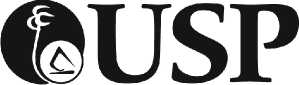 Library 		  2014 BibliographyAAalbersberg, William - Institute of Applied SciencesAalbersberg, William (2013) The first total diet study in Fiji. In: Moy, G. (ed.) Total diet studies. New York, Springer, pp. 279-288. Englberger, L., Lorennij, R., Taylor, M., Tuia, V.S., Aalbersberg, William, Dolodolotawake, Usaia et al. (2014) Carotenoid content and traditional knowledge of breadfruit cultivars of the Republic of the Marshall Islands. Journal of Food Composition and Analysis, 34 (2), 192-199.Nunn, P., Aalbersberg, William, Lata, S. and Gwilliam, M. (2013) Beyond the core: community governance for climate-change adaptation in peripheral parts of Pacific Island countries. Regional Environmental Change, 13 (2), 221-235.Soapi, Katy M., Feussner, Klaus D. and Aalbersberg, William (2013) Antimicrobial and cytotoxic activities of marine plants and invertebrates from the coast of Espirito Santo in Vanuatu. South Pacific Journal of Natural and Applied Sciences, (31), 89-95. Subramani, Ramesh and Aalbersberg, William (2013) Culturable rare Actinomycetes: diversity, isolation and marine natural product discovery. Applied  Microbiology and Biotechnology, 97 (21), pp. 9291-9321. Tuiwawa, Marika and Aalbersberg, William (2013) Rapid Biological Assessment Survey of Southern Lau, Fiji. Apia, Samoa, Conservation International.Ahmed, M. Rafiuddin - School of Engineering & PhysicsChandra, Vineet V. and Ahmed, Mohammed R. (2014) Experimental and computational studies on a steam jet refrigeration system with constant area and variable area ejectors. Energy Conversion and Management, (79), 377-386. Faizal, Mohammed, Ahmed, Mohammed R. and Lee, Y-H. (2014) A design outline for floating point absorber wave energy converters. Advances in Mechanical Engineering, (2014), 18 p. Goundar, Jai and Ahmed, Mohammed R. (2014) Marine current energy resource assessment and design of a marine current turbine for Fiji. Renewable Energy, (65),14-22. Goundar, Jai, Prasad, Deepak D. and Ahmed, Mohammed R. (2013) Design and performance testing of a ducted Savonius turbine for marine current energy extraction. Proceedings of the International Mechanical Engineering Congress and Exposition, San Diego, California, ASME. Patel, Sandeep K., Prasad, Deepak D. and Ahmed, Mohammed R. (2014) Computational studies on the effect of geometric parameters on the performance of a solar chimney power plant. Energy Conversion and Management, (77), 424-431.  Prasad, Deepak D., Ahmed, Mohammed R. and Lee, Y.H. (2014) Flow and performance characteristics of a direct drive turbine for wave power generation. Ocean Engineering, (81), 39-49. Ram, Krishnil R., Goundar, Jai, Prasad, Deepak D., Lal, Sunil P. and Ahmed, Mohammed R. (2013) Optimization of hydrofoils for horizontal axis marine current turbines using genetic algorithm. Proceedings of the International Mechanical Engineering Congress and Exposition, San Diego, California, ASME.Ram, Krishnil R., Lal, Sunil P. and Ahmed, Mohammed R. (2013) Low Reynolds number airfoil optimization for wind turbine applications using genetic algorithm. Journal of Renewable and Sustainable Energy, 5 (052007), 15 p. Ram, Krishnil R., Sharan, Roneel and Ahmed, Mohammed R. (2013) A regional university perspective on engineering education of multi-cultural freshman students from South Pacific countries. Proceedings of the International Mechanical Engineering Congress and Exposition, San Diego, California, ASME.Singh, Ronit K. and Ahmed, Mohammed R. (2013) Blade design and performance testing of a small wind turbine rotor for low wind speed applications. Renewable Energy (50), 812-819. Ahmed, Shamsuddin - Graduate School of Business Zwikael, O., Pathak, Raghuvar, Singh, Gurmeet and Ahmed, Shamsuddin (2014) The moderating effect of risk on the relationship between planning and success. International Journal of Project Management, 32 (3), 435-441. Amosa, Falaniko - School of Agriculture & Food Technology Amosa, Falaniko, Ebenebe, Adama A. and Enosa, B. (2012) Present geographical occurrence of the giant African snail (Achatina fulica Bowdich) in Samoa. Journal of South Pacific Agriculture, 16 (1 & 2), 64-68.Anand, Sanjay - School of Agriculture & Food TechnologyAnand, Sanjay and Guinto, Danilo (2013) Comparison of selected biochemical soil health indicators of taro soils in Samoa, Proceedings of the 16th Annual Meeting of the Philippine Society of Soil Science and Technology, pp. 51-52.Ananthanarayanan, Rajeshkannan - School of Engineering & PhysicsAnanthanarayanan, Rajeshkannan and Hoasirao, Victor (2014) Some aspects on cold deformation characteristics of sintered Fe-0.8%C-1%Si-0.4%Cu steel preforms. Advanced Materials Research, (911), 163-167.Ananthanarayanan, Rajeshkannan and Narayan, Sumesh (2013) Phenomenon of instantaneous work hardening characteristics of sintered cold deformed Cu alloy preforms. Advanced Materials Research, (651), 295-301.Ananthanarayanan, Rajeshkannan, Rai, S. N., Chand, Miteshwar, Prasad, Navneel, Ram, Ravi and Naicker, Munish (2014) Densification behaviour of sintered-forged aluminum composite preforms. Journal of Engineering Manufacture, 228 (3), 441-449. Ananthanarayanan, Rajeshkannan, Rengamani, D.S. and Sharma, Alokanand (2013) Some aspects on geometric and matrix work-hardening characteristics of sintered cold forged copper alloy preforms. Materials Research, 17(1), 196-202.Ananthanarayanan, Rajeshkannan and Sharma, Bibhya N. (2014) Study of pore closure mechanism of aluminium composite processed through powder metallurgy route. Advanced Materials Research, (911), 50-54. Narayan, Sumesh, Ananthanarayanan, Rajeshkannan, Pandey, K.S. and Shanmugam, S. (2013) Workability behaviour of Fe-C-Mo steel preforms during cold forging. Journal of Iron and Steel Research: International, 20 (9), 126-130. Assaf, Mansour - School of Engineering & PhysicsAssaf, Mansour, Khan, S., Das, S.R. and Biswas, S.N. (2013) Energy efficient optimization of wireless embedded sensor networks. World Journal of Engineering, 10 (3), 273-282. Das, S.R., Jun-Feng, L., Nayak, A., Assaf, Mansour, Petriu, E.M. and Biswas, S.N. (2013) Circuit architecture test verification based on hardware software co-design with ModelSim. IETE Journal of Research, 59 (2),132-140. Syed, T., Das, S.R., Biswas, S.N., Assaf, Mansour and Petriu, E. (2013) On automated test system for asymmetric digital subscriber line equipment. World Journal of Engineering,10 (4), 387-394.Azam, Khairul – School of Marine StudiesAzam, Khairul and Koroi, Temalesi V. (2013) Effect of low cost locally available ingredients on the growth performance of juveniles freshwater prawn Machrobrachium rosenbergii in the laboratory. Journal of Fisheries & Livestock Production, 1 (3), 1-6. Azam, Khairul and Koroi, Temalesi V. (2013) Formulation of cost effective grow out feeds for Macrobrachium rosenbergii culture in Fiji. Journal of Fisheries & Livestock Production, 1 (3),1-6. Azam, Khairul and Narayan, Prashant (2013) Safe usage of antibiotic (Oxytetracycline) in larval rearing of mud crab, Scylla serrata (Forsskål, 1775) in Fiji. World Journal of Fish and Marine Sciences, 5 (2), 209-213. Azam, Khairul and Singh, Jyanti Jyotishma (2013) Development of value added products from dried sea cucumber (Holothuria scabra). Oceanography,1 (2),1-3.Singh, Navneel K. and Azam, Khairul (2013) Comparative study of available spawning methods of the giant clam Tridacna squamosa [Bivalvia: Tridacnidae] in Makogai, Fiji. World Journal of Fish and Marine Sciences, 5 (3), 353-357. Pal, Sumilesh W., Singh, Navneel K. and Azam, Khairul (2013) Evaluation of relationship between light intensity (lux) and growth of Chaetoceros muelleri. Oceanography, 1 (3),1-4. BBala, Shirleen - School of Marine StudiesMorris, Cherie W., Bala, Shirleen, South, Graham R., Lako, Jimaima V. et al. (2014) Supply chain and marketing of sea grapes, Caulerpa racemosa (Forsskål) J. Agardh (Chlorophyta: Caulerpaceae) in Fiji, Samoa and Tonga. Journal of Applied Phycology, 26 (2), 783-789. Beasley, Johanna - Oceania Centre for Arts, Culture and Pacific StudiesHemstock, Sarah L., Fong, Saimoni P. and Beasley, Johanna (2013) EcoArt Project: the Book of the Workshop. Suva, Fiji, EcoArt Workshop. Bhati, Jagdish P. - School of EconomicsBhati, Jagdish P. and Umar, Mohammed (2012) An overview of crops experimental designs: comparing their layout arrangements, merits and limitations. Journal of South Pacific Agriculture, 16 (1 & 2), 47-59.Singh, Pradeep K., Umar, Mohammed and Bhati, Jagdish P. (2012) Strengthening governance of agriculture to enhance competitiveness of farmers in Pacific Islands countries. Journal of South Pacific Agriculture, 16 (1 & 2), 1-22.Bhatt, Markand - School of EconomicsPaul, Muthucattu Thomas, Tang, Yih Pin and Bhatt, Markand (2014) A study of the relation between inflation and exchange rates in the Fiji Islands: a cointegration and vector error correction approach. The Journal of Developing Areas, 48 (4), 1-20.Bijay, Pritika - DMCA Office/DevelopmentBijay, Pritika, Leal Filho, W.L. and Schulte, V. (2013) Understanding the links between climate change and disaster management in Paciﬁc Island countries. In: Leal Filho, W. (ed.) Climate change and disaster risk management. Berlin, Springer, pp. 55-69.Bijay, Pritika, Schulte, V. and Prasad, Shivneel (2013) An overview of climate - smart technologies in the Pacific region. In: Leal Filho, W. (ed.) Climate-smart technologies: integrating renewable energy and energy efficiency in mitigation and adaptation responses. Berlin, Springer, pp. 3-18. Prasad, Shivneel, Schulte, V. and Bijay, Pritika (2013) An overview of energy policy and security in the Pacific region.  In: Leal Filho, W. & Voudouris, V. (eds.) Global energy policy and security. London, Springer, pp. 277-292.Singh, Anirudh, Fifita, S., Mario, R. and Bijay, Pritika (2013) Sustainable energy development in the Pacific: the evolution of energy frameworks and national policies. In: Leal Filho, W. (ed.) Climate-smart technologies: integrating renewable energy and energy efficiency in mitigation and adaptation responses. Berlin, Springer, pp. 129-140.Bilimoria, Veena - College of Foundation StudiesBrown, S. J,  Sharma, Bibhya N., Wakeling, L., Naiker , M., Chandra, Shaneel,  Gopalan, Romila D. and Bilimoria, Veena (2014) Quantifying attitude to chemistry in students at the University of the South Pacific, Chemistry Education Research and Practice, (15), 184-191.  Bola, Amelia - School of Economics ; School of Marine StudiesHolland, Elisabeth A., Nuttall, Peter, Newell, Alison, Prasad, Biman C., Veitayaki, Joeli, Bola, Amelia and Kaitu’u, John (2014) Connecting the dots: policy connections between Pacific Island shipping and global CO2 and pollutant emission reduction. Carbon Management, 5 (1), 93-105Nuttall, Peter, Newell, Alison, Bola, Amelia, Kaitu’u, John and Prasad, Biman C. (2014) Policy and financing - why is sea transport currently invisible in the search for a low carbon future for Pacific Island countries? Frontiers in Marine Science, 1 (20), 1-10. Prasad, Biman C., Veitayaki, Joeli, Holland, Elisabeth A., Nuttall, Peter, Newell, Alison, Bola, Amelia, and Kaitu’u, John (2013) Sustainable sea transport research programme: toward a research -based programme of investigation for Oceania. Journal of Pacific Studies, 33 (1), 78-94. Brodie, Gilianne D. - School of Biological and Chemical SciencesBrodie, Gilianne D., Barker, G.M., Stevens, Froseann and Fiu, M. (2014) Preliminary re-survey of the land snail fauna of Rotuma: conservation and biosecurity implications. Pacific Conservation Biology, 20 (1), 94-107.Bythell, John C. – Research OfficeSweet, M.J., Croquer, A. and Bythell, John C. (2014) Experimental antibiotic treatment identifies potential pathogens of white band disease in the endangered Caribbean coral Acropora cervicornis. Proceedings of the Royal Society B, (281), 1-9. CCangiano, Alessio – School of EconomicsCangiano, Alessio (2014) Elder care and migrant labor in Europe: a demographic outlook. Population and Development Review, 40 (1), 131-154.Cangiano, Alessio (2014) The Impact of Migration on UK Population Growth: Migration Observatory Briefing, 2nd edition, Oxford, COMPAS. Cangiano, Alessio (2014) Migration and population growth: future predictions and contemporary politics. In: Anderson, B (ed.) Migration: a COMPAS anthology. Oxford, COMPAS, p. 147.Chand, Anand - School of Management & Public AdministrationNaidu, Suwastika and Chand, Anand (2013) Best Human Resource Management Practices and Firm Performance in the Pacific Island Countries. Hauppauge, New York, Nova Science Publishers.Naidu, Suwastika and Chand, Anand (2013) Does central government health expenditure and medical technology advancement determine economic growth rates in the Pacific Island countries? Asia Pacific Journal of Business Administration, 5 (3), 234-245.Chand, Miteshwar - School of Engineering & PhysicsAnanthanarayanan, Rajeshkannan, Rai, S. N., Chand, Miteshwar, Prasad, Navneel, Ram, Ravi and Naicker, Munish (2014) Densification behaviour of sintered-forged aluminum composite preforms. Journal of Engineering Manufacture, 228 (3), 441-449. Chand, Praneel - School of Engineering & PhysicsChand, Praneel and Carnegie, D.A. (2014) Towards a robust feedback system for coordinating a hierarchical multi-robot system. Robotics and Autonomous Systems, 62 (2), 91-107. Chand, Priyashni  - School of Accounting and FinanceRani, Prena, Hussain, Fazeena and Chand, Priyashni (2013) Managerial incentives for earnings management among listed firms, evidence from Fiji. Global Journal of Business Research, 7 (1), 21-31. Chand, Reenal R- School of Engineering & PhysicsChand, Reenal R., Kim, I-S., Lee, J-H. and Kim, J-S. (2013) Numerical and experiment study of residual stress and strain in multi-pass GMA welding. Advanced Materials Research, (717), 403-409. Chand, Reenal R., Kim, I-S., Lee, J-H. and Kim, J-S. (2013) Prediction welding quality in multi-pass welding process using Mahalanobis distance method. Applied Mechanics and Materials, (291-29), 2688-2693. Chand, Reenal R., Kim, I-S., Lee, J-H., Lee, J-P., Shim, J-Y. and Kim, Y-S. (2014) A study on welding quality of robotic arc welding process using Mahalanobis distance method. Materials Science Forum, (773/77), 767-773. Chand, Reenal R., Kim, I-S., Lee, J.P., Kim, Y.S. and Kim, D.G. (2013) Numerical and experiment study of residual stress and strain in multi-pass GMA welding. Journal of Achievements in Materials and Manufacturing Engineering, 57 (1), 31-37.Jeong, Y-J., Kim, H-H., Chand, Reenal R. ,Na, H-H., Lee, J-H. and Kim, I-S. (2014) A smart system to determine and control for the process parameters in pipeline welding. Materials Science Forum, (773/77), 758-766. Chand, Ronal - School of EconomicsFinau, Glen, Prakash, Kushneel A., Tarai, Jope V. and Chand, Ronal (2013) Bauxite mining in Fiji: a preliminary discussion of economic and development issues. 4th Biennial Ocean Development Network Conference, USP, Suva, Fiji.Chand, Shelvin - School of Computing, Information and Mathematical SciencesChand, Shelvin and Chandra, Rohitash (2014) Cooperative coevolution of feed forward neural networks for financial time series problem. International Joint Conference on Neural Networks (IJCNN), Beijing, China.Chand, Shelvin and Chandra, Rohitash (2014) Multi-objective cooperative coevolution of neural networks for time series prediction.  International Joint Conference on Neural Networks (IJCNN), Beijing, China.Chandra, Rohitash - School of Computing, Information and Mathematical Sciences Chand, Shelvin and Chandra, Rohitash (2014) Cooperative coevolution of feed forward neural networks for financial time series problem. International Joint Conference on Neural Networks (IJCNN), Beijing, China.Chand, Shelvin and Chandra, Rohitash (2014) Multi-objective cooperative coevolution of neural networks for time series prediction.  International Joint Conference on Neural Networks (IJCNN), Beijing, China.Chandra, Rohitash (2013) Adaptive problem decomposition in cooperative coevolution of recurrent networks for time series prediction. International Joint Conference on Neural Networks (IJCNN), Dallas, Texas, pp. 1-8.Chandra, Rohitash (2014) Competitive two-island cooperative coevolution for training Elman recurrent networks for time series prediction. International Joint Conference on Neural Networks (IJCNN), Beijing, China.Chandra, Rohitash (2014) Memetic cooperative coevolution of Elman recurrent neural networks. Soft Computing, 18 (8), 1549-1559. Rolland, L. and Chandra, Rohitash (2014) The forward kinematics of the 6-6 parallel manipulator using an evolutionary algorithm based on generalized generation gap with parent-centric crossover. Robotica, 22 p. Chandra, Shaneel - School of Biological and Chemical SciencesBrown, S. J,  Sharma, Bibhya N., Wakeling, L., Naiker , M., Chandra, Shaneel,  Gopalan, Romila D. and Bilimoria, Veena (2014) Quantifying attitude to chemistry in students at the University of the South Pacific, Chemistry Education Research and Practice, (15), 184-191.  Chandra, Shaneel, Miller, A.D., Bendavid, A., Martin, P.J. and Wong, D.K.Y. (2014) Minimizing fouling at hydrogenated conical-tip carbon electrodes during dopamine detection in vivo. Analytical Chemistry, 86 (5), 2443-2450. Chandra, Vineet - School of Engineering & PhysicsChandra, Vineet V. and Ahmed, Mohammed R. (2014) Experimental and computational studies on a steam jet refrigeration system with constant area and variable area ejectors. Energy Conversion and Management, (79), 377-386. Chandra, Visheshni - School of Biological and Chemical SciencesChandra, Visheshni, Inoue, T. and Khurma, Uma (2013) Field studies on Fiji’s endemic swallowtail butterfly, Papilio schmeltzi: habitat, activity patterns, phenology and distribution. South Pacific Journal of Natural and Applied Sciences, (31), 51-60.Chen, Hong - School of EconomicsChen, Hong and Singh, Baljeet (2014) Foreign aid and labor productivity in Fiji : an empirical investigation within an endogenous production framework. International Journal of Applied Economics, 11 (1), 60-77. Yang, Y., Chen, Hong, Singh, S.R. and Singh, Baljeet (2013) The Pacific speed of growth: how fast can it be and what determines it? International Monetary Fund. Working paper number: 13/104.Christi, Ketan S. - School of Biological and Chemical SciencesRofeta, J., Christi, Ketan S. and Sotheeswaran, Subramaniam (2013) Laxative potency of methanolic extract of sea cucumber (Holothuria leucospilota): avian model (pigeons, Columbia livia). International Symposium on Biological Engineering and Natural Sciences, Bangkok, Thailand. pp. 104-112.Comley, James - Institute of Applied SciencesTamata, Ulukalesi B., Comley, James and Tokalauvere, Lanieta V. (2012) The need for an integrated approach to understanding and managing coastal change in river delta areas: the case of the Rewa river. Journal of Pacific Studies, (32), 11-24. DDakuidreketi, Mesake R. - School of EducationDakuidreketi, Mesake R. (2014) Making education more functional for communities in Fiji: the case of the partners in the advancement of children education (PACE) programme. In: Dakuidreketi, M. & Lingam, G. I. (eds.) Higher education and community engagement in the Pacific: development and policy issues. Suva, Fiji, USP Press, pp. 92-114. Dakuidreketi, Mesake R. (2014) Scientific method and advent of literacy: towards understanding i Taukei and Indo-Fijian school students' differential achievement in science. Universal Journal of Educational Research, 2 (2), 99-109. Nabobo-Baba, U., Lingam, Govinda I. and Dakuidreketi, Mesake R. (2014) Rethinking e-education: a challenge for the regional University of the South Pacific. In: Dakuidreketi, M. & Lingam, G. I. (eds.). Higher education and community engagement in the Pacific: development and policy issues. Suva, Fiji, USP Press, pp. 173-190. Deo, Ravin N. - School of Engineering & PhysicsDeo, Ravin N., Birbilis, N. and Cull, J. P. (2014) Measurement of corrosion in soil using the galvanostatic pulse technique. Corrosion Science, (80), 339-349. Diarra, Siaka - School of Agriculture & Food Technology Diarra, Siaka (2014) Potential of mango (Mangifera indica L.) seed kernel as a feed ingredient for poultry: a review. World's Poultry Science Journal, 70 (2), 279-288. Dolodolotawake, Usaia - Institute of Applied SciencesEnglberger, L., Lorennij, R., Taylor, M., Tuia, V.S., Aalbersberg, William, Dolodolotawake, Usaia et al. (2014) Carotenoid content and traditional knowledge of breadfruit cultivars of the Republic of the Marshall Islands. Journal of Food Composition and Analysis, 34 (2), 192-199.Dorovolomo, Jeremy - School of EducationDorovolomo, Jeremy (2013) Targeting informal contexts to increase physical activity levels of school children. In: Seve-Williams, N., Taumoepeau, M. & Saafi, E. (eds.) Pacific edge: transforming knowledge into innovative practice. Auckland, New Zealand, Health Research Council of New Zealand. pp. 20-28.Gillis, L., Tomkinson, G., Olds, T., Moreira, C., Christie, C., Nigg, C., Cerin, E., Sluijs, E.V., Stratton, G., Janssen, I., Dorovolomo, Jeremy et al. (2013) Research priorities for child and adolescent physical activity and sedentary behaviours: an international perspective using a twin-panel Delphi procedure. International Journal of Behavioral Nutrition and Physical Activity. 10 (112).EEbenebe, Adama A. - School of Agriculture & Food Technology Amosa, Falaniko, Ebenebe, Adama A. and Enosa, B. (2012) Present geographical occurrence of the giant African snail (Achatina fulica Bowdich) in Samoa. Journal of South Pacific Agriculture, 16 (1 & 2), 64-68.FFaizal, Mohammed – School of Engineering & PhysicsFaizal, Mohammed, Ahmed, Mohammed R. and Lee, Y-H. (2014) A design outline for floating point absorber wave energy converters. Advances in Mechanical Engineering, (2014), 18 p. Feussner, Klaus D. - Institute of Applied SciencesFeussner, Klaus D. and Waqa, Talemo (2013) Five new species of Sarcophyton (Coelenterata: Octocorallia) from the Fiji Islands. South Pacific Journal of Natural and Applied Sciences, (31), 1-26.Soapi, Katy M., Feussner, Klaus D. and Aalbersberg, William (2013) Antimicrobial and cytotoxic activities of marine plants and invertebrates from the coast of Espirito Santo in Vanuatu. South Pacific Journal of Natural and Applied Sciences, (31), 89-95. Finau, Glen - School of Accounting and FinanceFinau, Glen (2014) Social media and e-democracy in Fiji, Solomon Islands and Vanuatu. ANU SSGM Pacific Research Colloquium, Australian National University, Canberra.Finau, Glen, Prakash, Kushneel A., Tarai, Jope V. and Chand, Ronal (2013) Bauxite mining in Fiji: a preliminary discussion of economic and development issues. 4th Biennial Ocean Development Network Conference, USP, Suva, Fiji.Finau, Glen, Samuwai, Jale, Rotuivaqali, Masilina B., Kuma, Clayton, Kanaenabogi, Lusiana Y. and Veituna, Tevita L. (2013) The impact of the Environment Management Act (EMA) on the accountability of companies in Fiji. Journal of Modern Accounting and Auditing, 9 (9),1216-1234. Prasad, A., Finau, Glen, Samuwai, Jale, Prasad, Biman C. and Green, P. (2013) On facilitating regional integration and economic development with collaborative technologies in the South Pacific. Pacific Asia Journal of the Association for Information Systems, 5 (2), 23-37.Prasad, A., Green, P., Heales, J. and Finau, Glen (2013) On structural considerations for governing the cloud. In: 19th Americas Conference on Information Systems (AMCIS 2013): Hyperconnected world: anything, anywhere, anytime. Chicago, Illinois, Curran Associates.  pp. 2529-2536.Fito'o, Billy - School of EducationFito'o, Billy (2014) Re-thinking citizenship education (CE) in the Solomon Islands. In: ʻOtunuku, M., Nabobo-Baba, U. & Johansson-Fua, S. (eds.) Of waves, winds, and wonderful things: a decade of rethinking Pacific education. Suva, Fiji, USP Press, pp. 137-147.Fong, Saimoni P. (Ben) - Oceania Centre for Arts, Culture and Pacific StudiesHemstock, Sarah L., Fong, Saimoni P. and Beasley, Johanna (2013) EcoArt Project: the Book of the Workshop. Suva, Fiji, EcoArt Workshop. Fong, Teddy – PACE-SDThaman, Randolph R., Balawa, A. and Fong, Teddy (2014) Putting ancient winds and life into new sails: indigenous knowledge as a basis for sustainable development (ESD): a case study of the return or marine biodiversity to the Vanua Navakavu, Fiji. . In: ’Otunuku, M., Nabobo-Baba, U. & Johansson-Fua, S. (eds.) Of waves, winds, and wonderful things: a decade of rethinking Pacific education. Suva, Fiji, USP Press, pp. 163-184.GGeraghty, Paul - School of Language, Arts & MediaGeraghty, Paul (2013) In memoriam, George Milner: 1918-2012. Oceanic Linguistics, 52 (1), 265-269.Gopalan, Romila D. - School of Biological and Chemical SciencesBrown, S. J,  Sharma, Bibhya N., Wakeling, L., Naiker , M., Chandra, Shaneel,  Gopalan, Romila D. and Bilimoria, Veena (2014) Quantifying attitude to chemistry in students at the University of the South Pacific, Chemistry Education Research and Practice, (15), 184-191.  Goundar, Jai - School of Engineering & PhysicsGoundar, Jai and Ahmed, Mohammed R. (2014) Marine current energy resource assessment and design of a marine current turbine for Fiji. Renewable Energy, (65),14-22. Goundar, Jai, Prasad, Deepak D. and Ahmed, Mohammed R. (2013) Design and performance testing of a ducted Savonius turbine for marine current energy extraction. Proceedings of the International Mechanical Engineering Congress and Exposition, San Diego, California, ASME. Ram, Krishnil R., Goundar, Jai, Prasad, Deepak D., Lal, Sunil P. and Ahmed, Mohammed R. (2013) Optimization of hydrofoils for horizontal axis marine current turbines using genetic algorithm. Proceedings of the International Mechanical Engineering Congress and Exposition, San Diego, California, ASME.Gounder, Neelesh - School of EconomicsGounder, Neelesh N. (2013) Correlates of poverty in Fiji: an analysis of individual, household and community factors related to poverty. International Journal of Social Economics, 40 (10), 923-938. Gounder, Neelesh N. and Prasad, Biman C. (2012) Trading preferences and protection: is it good for Pacific Island countries? Journal of Pacific Studies, (32). 57-64.Gounder, Neelesh N. and Prasad, Biman C. (2013) Economic growth, investment, confidence and poverty reduction in Fiji: semi-rational exuberance? Development Policy Centre. Discussion paper number: 31. Sharma, P. and Gounder, Neelesh N. (2013) Supply side obstacles to financing the private sector: empirical evidence from a small island developing state. Journal of Pacific Studies, 33 (1), 4-24. Guinto, Danilo - School of Agriculture & Food Technology Anand, Sanjay and Guinto, Danilo (2013) Comparison of selected biochemical soil health indicators of taro soils in Samoa, Proceedings of the 16th Annual Meeting of the Philippine Society of Soil Science and Technology, pp. 51-52.Guinto, Danilo, Holmes, A., Rahman, H. and Rijkse, W. (2013) Trace element status of selected kiwifruit orchard topsoils in the Bay of Plenty, New Zealand. Proceedings of the 16th Annual Meeting of the Philippine Society of Soil Science and Technology, pp. 57-58.Guinto, Danilo and Inciong, M. (2012) Soil quality, soil management practices and sustainability of pineapple farms in Cavite, Philippines: Part 1. Soil quality. Journal of South Pacific Agriculture, 16 (1 & 2), 30-41. Guinto, Danilo and Inciong, M. (2012) Soil quality, soil management practices and sustainability of pineapple farms in Cavite, Philippines: Part 2. Management practices and sustainability assessment. Journal of South Pacific Agriculture, 16 (1 & 2), 42-46.  HHayward, Matthew C. - School of Language, Arts & MediaHayward, Matthew C. (2013) 'To arrest involuntary attention': advertising and street-selling in Ulysses. In: Nash, J. (ed.) James Joyce in the Nineteenth Century. Cambridge, Cambridge University Press, pp. 113-127. Hemstock, Sarah L. - PACE-SDHemstock, Sarah L., Fong, Saimoni P. and Beasley, Johanna (2013) EcoArt Project: the Book of the Workshop. Suva, Fiji, EcoArt Workshop. Singh, Ranjila D. and Hemstock, Sarah L. (2013) Economics of households in Pacific Island countries: a case study of Vanuatu and Tuvalu. Theoretical Economics Letters, (3), 1-8. Hoasirao, Victor -- School of Engineering & PhysicsAnanthanarayanan, Rajeshkannan and Hoasirao, Victor (2014) Some aspects on cold deformation characteristics of sintered Fe-0.8%C-1%Si-0.4%Cu steel preforms. Advanced Materials Research, (911), 163-167.Hodge, Simon – School of Biological and Chemical SciencesStephens, Mark, Hodge, Simon and Paquette, J. (2013) Geoconservation of Volivoli cave, Fiji: a prehistoric heritage site of national significance. Geoheritage, 5 (2), 123-136. Waqa-Sakiti, Hilda, Stewart, A., Cizek, L. and Hodge, Simon (2014) Patterns of tree species usage by long-horned beetles (Coleoptera: Cerambycidae) in Fiji, Pacific Science, 68 (1), 57-64.Holland, Elisabeth A. - PACE-SDHolland, Elisabeth A., Nuttall, Peter, Newell, Alison, Prasad, Biman C., Veitayaki, Joeli, Bola, Amelia and Kaitu’u, John (2014) Connecting the dots: policy connections between Pacific Island shipping and global CO2 and pollutant emission reduction. Carbon Management, 5 (1), 93-105.Prasad, Biman C., Veitayaki, Joeli, Holland, Elisabeth A., Nuttall, Peter, Newell, Alison, Bola, Amelia, and Kaitu’u, John (2013) Sustainable sea transport research programme: toward a research -based programme of investigation for Oceania. Journal of Pacific Studies, 33 (1), 78-94. Hussain, Fazeena - School of Accounting and FinanceRani, Prena, Hussain, Fazeena and Chand, Priyashni (2013) Managerial incentives for earnings management among listed firms, evidence from Fiji. Global Journal of Business Research, 7 (1), 21-31. JJohansson-Fua, Seu'ula – Institute of EducationJohansson-Fua, Seu'ula (2014) Kakala research framework: a garland in celebration of a decade of rethinking education. In: ’Otunuku, M., Nabobo-Baba, U. & Johansson-Fua, S. (eds.) Of waves, winds, and wonderful things: a decade of rethinking Pacific education. Suva, Fiji, USP Press, pp. 50-60.Johnson, James - School of Social SciencesJohnson, James, Lecci, L. and Ashburn-Nardo, L. (2013) Individual differences in discrimination expectations moderate the impact of target stereotypically black physical features on racism-related responses in Blacks. The Journal of Black Psychology, 39 (6), 560-584. Jokhan, Anjeela D. - Faculty of Science & TechnologyJokhan, Anjeela D. and Lal, Murari (2013) Climate change adaptation and poverty reduction in small islands of the Pacific. In: Ananta, A., Bauer, A. & Thant, M. (eds.) The Environments of the poor in Southeast Asia, East Asia and the Pacific. Singapore, Institute of Southeast Asian Studies (ISEAS) Publishing, pp. 99-105. Prakash, Reema and Jokhan, Anjeela D. (2012) Photosynthetic rate and biochemical composition of green algae Ulva flexuosa (Wulfen) J. Agardh as potential indicators of environmental stress in the intertidal zones. South Pacific Journal of Natural and Applied Sciences, 30 (1), 44-50.KKaitu’u, John – School of Economics; School of Marine StudiesHolland, Elisabeth A., Nuttall, Peter, Newell, Alison, Prasad, Biman C., Veitayaki, Joeli, Bola, Amelia and Kaitu’u, John (2014) Connecting the dots: policy connections between Pacific Island shipping and global CO2 and pollutant emission reduction. Carbon Management, 5 (1), 93-105Nuttall, Peter, Newell, Alison, Bola, Amelia, Kaitu’u, John and Prasad, Biman C. (2014) Policy and financing - why is sea transport currently invisible in the search for a low carbon future for Pacific Island countries? Frontiers in Marine Science, 1 (20), 1-10Prasad, Biman C., Veitayaki, Joeli, Holland, Elisabeth A., Nuttall, Peter, Newell, Alison, Bola, Amelia, and Kaitu’u, John (2013) Sustainable sea transport research programme: toward a research -based programme of investigation for Oceania. Journal of Pacific Studies, 33 (1), 78-94. Kanaenabogi, Lusiana Y. - School of Accounting and FinanceFinau, Glen, Samuwai, Jale, Rotuivaqali, Masilina B., Kuma, Clayton, Kanaenabogi, Lusiana Y. and Veituna, Tevita L. (2013) The impact of the Environment Management Act (EMA) on the accountability of companies in Fiji. Journal of Modern Accounting and Auditing, 9 (9),1216-1234. Kanemasu, Yoko - School of Social SciencesKanemasu, Yoko (2013) A national pride or a colonial construct? Touristic representation and the politics of Fijian identity construction. Social Identities: Journal for the Study of Race, Nation and Culture, 19 (1), 71-89. Kanemasu, Yoko (2013) Social construction of touristic imagery: case of Fiji. Annals of Tourism Research, (43), 456-481.Kanemasu, Yoko (2014) Review of Kietlinski, R. (ed.), 2012. Japanese women and sport: beyond baseball and sumo. Sport in Society: Cultures, Commerce, Media, Politics, 17 (2), 278-281.Kanemasu, Yoko and Molnar, G. (2013) Collective identity and contested allegiance: a case of migrant professional Fijian rugby players. Sport in Society, 16 (7), 863-882. Kanemasu, Yoko and Molnar, G. (2013) Pride of the people: Fijian rugby labour migration and collective identity. International Review for the Sociology of Sport, 48 (6), 720-735. Kanemasu, Yoko and Molnar, G. (2013) Problematizing the dominant: the emergence of alternative cultural voices in Fiji rugby. Asia Pacific Journal of Sport and Social Science, 2 (1), 14-30. Kant, Rashmi - School of Agriculture & Food Technology Kant, Rashmi, Minor, M., Sandanayaka, M. and Trewick, S. (2013) Effects of mating and oviposition delay on parasitism rate and sex allocation behaviour of Diaeretiella rapae (Hymenoptera: Aphidiidae). Biological Control, (65), 265-270. Kauta, John S. - School of Computing, Information and Mathematical SciencesKauta, John S. (2013) On a class of hereditary crossed-product orders. Proceedings of the American Mathematical Society, 141 (5), 1545-1549.  Kauta, John S. (2014) Weak crossed-product orders over valuation rings. Journal of Algebra, (402), 319-350.Kauvaka, Lea L. - Oceania Centre for Arts, Culture and Pacific StudiesKauvaka, Lea L. (2013) The power of place-based triangulation: exploring the cultural heritage links between Oceania and Scandinavia. European Society for Oceanists Conference, Bergen, Norway.Khan, M. G. M  - School of Computing, Information and Mathematical SciencesAhmad, N., Khan, S. and Khan, Mohammed G.M. (2013) Planning accelerated life tests for Burr type X failure model with Type I censoring. Journal of Statistical Theory and Applications, 12 (3), 266-287. Deesh, A.D., Swamy, B. N. and Khan, Mohammad G.M. (2013) Distribution of coconut stick insect, Graeffea crouanii and its parasitoids  in selected islands of Fiji . Fiji Agricultural Journal, 53 (1), 18-24.Khan, Mohammed G.M., Prasad, Vikashni D. and Rao, Dinesh K. (2014) On optimum stratification. International Journal of Mathematical, Computational Science and Engineering, 8 (3), 14-18. Khan, Mohammed G.M., Rao, Dinesh K., Ansari, A.H. and Ahsan, M.J. (2014) Determining optimum strata boundaries and sample sizes for skewed population using log-normal distribution. Communications in Statistics - Simulation and Computation.Rao, Dinesh K., Khan, Mohammed G.M. and Reddy, Karuna G. (2014) Optimum stratiﬁcation of a skewed population. International Journal of Mathematical, Computational Science and Engineering, 8 (3), 1-4.Khurma, Uma - School of Biological and Chemical SciencesChandra, Visheshni, Inoue, T. and Khurma, Uma (2013) Field studies on Fiji’s endemic swallowtail butterfly, Papilio schmeltzi: habitat, activity patterns, phenology and distribution. South Pacific Journal of Natural and Applied Sciences, (31), 51-60.Kishore, Pranesh – School of Marine Studies Kishore, Pranesh, Southgate, P., Seeto, Johnson,  Hunter, J. (2013) Factors influencing quality half-pearl (mabé) production in winged pearl oyster, Pteria penguin (Röding, 1758) in Fiji. Aquaculture Research, 8 p. Koroi, Temalesi V. – School of Marine Studies Azam, Khairul and Koroi, Temalesi V. (2013) Effect of low cost locally available ingredients on the growth performance of juveniles freshwater prawn Machrobrachium rosenbergii in the laboratory. Journal of Fisheries & Livestock Production, 1 (3), 1-6. Azam, Khairul and Koroi, Temalesi V. (2013) Formulation of cost effective grow out feeds for Macrobrachium rosenbergii culture in Fiji. Journal of Fisheries & Livestock Production, 1 (3), 1-6. Koroivulaono, Theresa - Centre for Flexible LearningKoroivulaono, Theresa (2014) Open educational resources: a regional university’s journey. RUSC. Universities and Knowledge Society Journal, 11 (3), 91-107. Koster, Vivian - School of Social SciencesKoya, Cresantia F., Koster, Vivian, Vaka'uta, Lingikoni, Sipeli, P. (2013) Sokota : Art. Health. Wellness. (exhibition catalogue).Koya, Cresantia F. - School of EducationKoya, Cresantia F. (2013) The Pacific's cultural genocide. Repúblika, (no. 6), 28-31.Koya, Cresantia F., Koster, Vivian, Vaka'uta, Lingikoni, Sipeli, P. (2013) Sokota : Art. Health. Wellness. (exhibition catalogue).Vaka'uta, Lingikoni and Koya, Cresantia Frances (2014) More than a philosophy! Personal reflections on the impact of RPEI on leadership, research and education in Pacific contemporary arts: a tala. In: ’Otunuku, M., Nabobo-Baba, U. & Johansson-Fua, S. (eds.) Of waves, winds, and wonderful things: a decade of rethinking Pacific education. Suva, Fiji, USP Press, pp. 36-49.Kuma, Clayton - School of Accounting and FinanceFinau, Glen, Samuwai, Jale, Rotuivaqali, Masilina B., Kuma, Clayton, Kanaenabogi, Lusiana Y. and Veituna, Tevita L. (2013) The impact of the Environment Management Act (EMA) on the accountability of companies in Fiji. Journal of Modern Accounting and Auditing, 9 (9),1216-1234. Kuma, Clayton (2013) Integrating activity-based costing (ABC) and theory of constraint (TOC) for improved and sustained cost management. Journal of Modern Accounting and Auditing, 9 (8).1046-1058. Kumar, Ajal - School of Engineering & PhysicsKumar, Ajal and Nair, Krishnam (2014) Wind energy potential, resource assessment and economics of wind power around Qamu, Navua, Fiji. International Journal of Wind and Renewable Energy, 3 (1), 1-6. Kumar, Radika D. - School of Economics Kumar, Ronald R. and Kumar, Radika D. (2013) Effects of energy consumption on per worker output: a study of Kenya and South Africa. Energy Policy, 62, 1187-1193. Kumar, Ronald R., Stauvermann, P.J., Patel, Arvind and Kumar, Radika D. (2014) Exploring the effects of energy consumption on output per worker: a study of Albania, Bulgaria, Hungary and Romania. Energy Policy, 69, 575-585. Kumar, Ronald R. - School of Accounting and FinanceKumar, Ronald R. (2013) Exploring polarization and uniformity in sectors and inflows vis-à-vis growth: a study of Brazil-led and Mexico-led clusters in the region. Management Decision, 51 (8), 1565-1578. Kumar, Ronald R. (2013) Remittances and economic growth: a study of Guyana. Economic Systems, 37 (3). 462-472. Kumar, Ronald R. (2014) Modelling the supply of private used cars: a study of two prominent brands in Fiji. International Journal of Economics and Business Research, 7 (4), 419-430Kumar, Ronald R. and Kumar, Radika D. (2013) Effects of energy consumption on per worker output: a study of Kenya and South Africa. Energy Policy, 62, 1187-1193. Kumar, Ronald R. and Stauvermann, P.J. (2014) Exploring the effects of remittances on Lithuanian economic growth. Engineering Economics, 25 (3) 250-260. Kumar, Ronald R., Stauvermann, P.J., Patel, Arvind and Kumar, Radika D. (2014) Exploring the effects of energy consumption on output per worker: a study of Albania, Bulgaria, Hungary and Romania. Energy Policy, 69, 575-585. Kumar, Ronald R. and Vu, H. (2014) Exploring the nexus between ICT, remittances and economic growth: a study of Vietnam. Journal of Southeast Asian Economies, 31 (1), 104-120.Kumar, Sanjesh - School of EconomicsAng, J.B. and Kumar, Sanjesh (2014) Financial development and barriers to the cross-border diffusion of financial innovation. Journal of Banking & Finance, 39 (C), 43-56. Kumar, Sushil - School of Engineering & PhysicsMaurya, A.K., Singh, R., Veenadhari, B., Kumar, Sushil and Singh, A.K. (2013) Sub-ionospheric very low frequency perturbations associated with the 12 May 2008 M = 7.9 Wenchuan earthquake. Natural Hazards and Earth System Sciences, 13, 2331-2336. Salut, M.M., Cohen, M.B., Ali, M.A.M., Graf, K.L., Cotts, B.R.T. and Kumar, Sushil (2013) On the relationship between lightning peak current and early VLF perturbations. Journal of Geophysical Research: Space Physics, 118 (11), 7272-7282. Srivastava, P.R., Gokani, S.A., Maurya, A.K., Singh, R., Kumar, Sushil et al. (2013) One-to-one relationship between low latitude whistlers and conjugate source lightning discharges and their propagation characteristics. Advances in Space Research, 52 (11), 1966-1973.LLako, Jimaima V. - School of Biological and Chemical SciencesMorris, Cherie W., Bala, Shirleen, South, Graham R., Lako, Jimaima V. et al. (2014) Supply chain and marketing of sea grapes, Caulerpa racemosa (Forsskål) J. Agardh (Chlorophyta: Caulerpaceae) in Fiji, Samoa and Tonga. Journal of Applied Phycology, 26 (2), 783-789.Natasha, Janice, Lako, Jimaima, and South, Graham R. (2014) Bacterial and enterobacterial load of pond water and aquacultured tilapia, Oreochromis nilotics (L.), sourced from two major farms in Fiji. Fiji Agricultural Journal, 54 (1) 40-47.Lal, Murari – PACE-SDJokhan, Anjeela D. and Lal, Murari (2013) Climate change adaptation and poverty reduction in small islands of the Pacific. In: Ananta, A., Bauer, A. & Thant, M. (eds.) The Environments of the poor in Southeast Asia, East Asia and the Pacific. Singapore, Institute of Southeast Asian Studies (ISEAS) Publishing, pp. 99-105. Lal, Sangita – Oceania Centre for Arts, Culture and Pacific StudiesLal, Sangita (2013) Providing opportunities for equality: Pacific islands students’ experiences and perception on the use of ICT and e-learning. Journal of Pacific Studies, in press.Lal, Sunil P. - School of Computing, Information and Mathematical SciencesRam, Krishnil R., Goundar, Jai, Prasad, Deepak D., Lal, Sunil P. and Ahmed, Mohammed R. (2013) Optimization of hydrofoils for horizontal axis marine current turbines using genetic algorithm. Proceedings of the International Mechanical Engineering Congress and Exposition, San Diego, California, ASME.Ram, Krishnil R., Lal, Sunil P. and Ahmed, Mohammed R. (2013) Low Reynolds number airfoil optimization for wind turbine applications using genetic algorithm. Journal of Renewable and Sustainable Energy, 5 (052007), 15 p. Singh, Ronal R., Lal, Sunil P. and Vanualailai, Jito (2013) Obstacle avoidance via social mediation in cooperative payload transportation. IEEE Intelligent Vehicles Symposium (IV), Gold Coast, Australia, pp. 352-357.Singh, Shaveen and Lal, Sunil P. (2013) Educational courseware evaluation using machine learning techniques.  IEEE Conference on  e-Learning, e-Management and e-Services (IC3e), Kucing, Malaysia, pp. 73-78.Lingam, Govinda Ishwar- School of EducationBurnett, G. and Lingam, Govinda I. (2014) Pacific postgraduate research in education done at the University of the South Pacific: another site for rethinking Pacific Education. In: ’Otunuku, M., Nabobo-Baba, U. & Johansson-Fua, S. (eds.) Of waves, winds, and wonderful things : a decade of rethinking Pacific education. Suva, Fiji, USP Press, pp. 107-116.Lingam, Govinda I. and Lingam, Narsamma (2013) Making learning and teaching a richer experience: a challenge for rural Fijian primary schools. Educational Research and Reviews, 8 (21). pp. 2160-2168. Lingam, Govinda I. and Lingam, Narsamma (2013) School leaders’ perceptions of their performance: the case of Solomon Islands. International Studies in Educational Administration, 41(2), pp. 77-92. Lingam, Govinda I. and Lingam, Narsamma (2014) Connecting higher education to the changing nature of the world of work: the case of teacher education.  In: Dakuidreketi, M. & Lingam, G. I. (eds.) Higher education and community engagement in the Pacific: development and policy issues. Suva, Fiji, USP Press, pp. 26-47.Lingam, Govinda I. and Lingam, Narsamma (2014) Graduate employability: an emerging challenge for Pacific region higher education providers.  In: Dakuidreketi, M. & Lingam, G. I. (eds.) Higher education and community engagement in the Pacific: development and policy issues. Suva, Fiji, USP Press, pp. 48-69.Lingam, Govinda I. and Lingam, Narsamma (2014) School leadership preparation and development: the cases of Fiji and the Solomon Islands. In: ’Otunuku, M., Nabobo-Baba, U. & Johansson-Fua, S. (eds.) Of waves, winds, and wonderful things: a decade of rethinking Pacific education. Suva, Fiji, USP Press, pp. 85-97.Lingam, Govinda I., Lingam, Narsamma and Boulton-Lewis, G. (2014) Developing ‘insider’ researchers: the way forward for educational development in the Pacific region. In: Dakuidreketi, M. & Lingam, G. I. (eds.) Higher education and community engagement in the Pacific: development and policy issues. Suva, Fiji, USP Press, pp. 1-25.Lingam, Govinda I., Lingam, Narsamma, and Raghuwaiya, Krishna (2014) Challenges for rural school leaders in a developing context: the case of Solomon Islands. International Journal of Social, Management, Economics and Business Engineering 8 (2), 387-395. Nabobo-Baba, U., Lingam, Govinda I. and Dakuidreketi, Mesake R. (2014) Rethinking e-education: a challenge for the regional University of the South Pacific. In: Dakuidreketi, M. & Lingam, G. I. (eds.). Higher education and community engagement in the Pacific: development and policy issues. Suva, Fiji, USP Press, pp. 173-190. Lingam, Narsamma – Oceania Centre for Arts, Culture and Pacific StudiesLingam, Govinda I. and Lingam, Narsamma (2013) Making learning and teaching a richer experience: a challenge for rural Fijian primary schools. Educational Research and Reviews, 8 (21). pp. 2160-2168. Lingam, Govinda I. and Lingam, Narsamma (2013) School leaders’ perceptions of their performance: the case of Solomon Islands. International Studies in Educational Administration, 41(2), pp. 77-92. Lingam, Govinda I. and Lingam, Narsamma (2014) Connecting higher education to the changing nature of the world of work: the case of teacher education.  In: Dakuidreketi, M. & Lingam, G. I. (eds.) Higher education and community engagement in the Pacific: development and policy issues. Suva, Fiji, USP Press, pp. 26-47.Lingam, Govinda I. and Lingam, Narsamma (2014) Graduate employability: an emerging challenge for Pacific region higher education providers.  In: Dakuidreketi, M. & Lingam, G. I. (eds.) Higher education and community engagement in the Pacific: development and policy issues. Suva, Fiji, USP Press, pp. 48-69.Lingam, Govinda I. and Lingam, Narsamma (2014) School leadership preparation and development: the cases of Fiji and the Solomon Islands. In: ’Otunuku, M., Nabobo-Baba, U. & Johansson-Fua, S. (eds.) Of waves, winds, and wonderful things: a decade of rethinking Pacific education. Suva, Fiji, USP Press, pp. 85-97.Lingam, Govinda I., Lingam, Narsamma and Boulton-Lewis, G. (2014) Developing ‘insider’ researchers: the way forward for educational development in the Pacific region. In: Dakuidreketi, M. & Lingam, G. I. (eds.) Higher education and community engagement in the Pacific: development and policy issues. Suva, Fiji, USP Press, pp. 1-25.Lingam, Govinda I., Lingam, Narsamma, and Raghuwaiya, Krishna (2014) Challenges for rural school leaders in a developing context: the case of Solomon Islands. International Journal of Social, Management, Economics and Business Engineering 8 (2), 387-395. Long, Maebh - School of Language, Arts & MediaLong, Maebh (2013) Surviving the event of death. Double Dialogues: the Event, the Subject and the Artwork, (16), 8 p.Long, Maebh (2014) Assembling Flann O’Brien, London, Bloomsbury.Long, Maebh (2014) The powerful marvel of irony: Derrida and the structures of irony. Parallax, 20 (1), 82-97. Lowry, John, School of Geography, Earth Science and EnvironmentPaquette, J. and Lowry, John (2012) Flood hazard modelling and risk assessment in the Nadi River Basin, Fiji, using GIS and MCDA. South Pacific Journal of Natural and Applied Sciences, 30 (1), 33-43. MMackenzie, Uentabo Neemia - Director, Kiribati CampusMackenzie, Uentabo Neemia (2013) Negotiating a political cul-de-sac: traditional leadership and local governance in Kiribati. In: Crowl, L., Crocombe, M.T. & Dixon, R. (eds.) Ron Crocombe: E Toa!: Pacific writings to celebrate his life and work. Suva, Fiji, USP Press, pp. 142-149.Maebuta, Jack - School of EducationPhan, H.P. and Maebuta, Jack (2014) Enhancement of quality learning: capitalizing on the student approaches to learning framework. International Journal of Learning in Higher Education, 20 (2), 23-35. Maiti, Dibyendu S. - School of EconomicsPrakash, Kushneel A. and Maiti, Dibyendu S. (2014) J-curve disparity in the goods and services sector in the Pacific region: evidence from devaluation in Fiji.  55th Annual Conference of the New Zealand Association of Economists. Auckland, New Zealand.Saha, B., Sen, K. and Maiti, Dibyendu S. (2013) Trade openness, labour institutions and flexibilisation: theory and evidence from India. Labour Economics, (24), 180-195. McMaster, James - Graduate School of BusinessMcMaster, James (2014) Training business managers for the region. Business Melanesia, 1 (1), 12.Mehta, Utkal V. - School of Engineering & PhysicsMehta, Utkal V. (2014) Modelling of integrating processes with time delay using a relay response curve. Indian Chemical Engineer, (56), 1-11. Mehta, Utkal V. (2014) Stabilizing relay experiment for modeling of unstable processes with large time delay. Proceedings of the Institution of Mechanical Engineers, Part I:Journal of Systems and Control Engineering, 228 (6), 359-368. Mishra, Margaret C. - School of Government, Development and International Affairs Mishra, Margaret C. (2013) Mawlee's murder: a minor historical event. Double Dialogues: the Event, the Subject and the Artwork, (16), 8 p.Mishra, Sudesh R. - School of Language, Arts & MediaMishra, Sudesh R. (2013) The underbelly of diaspora criticism. In: Hawley, M. (ed.) Sikh diaspora: theory, agency and experience. Leiden, Netherlands, Brill, pp. 11-50. Mohanty, Manoranjan - School of Government, Development and International Affairs McDonald, L., Naidu, Vijay and Mohanty, Manoranjan (2014) Vulnerability, resilience and dynamism of the custom economy in Melanesia. In: Feeny, S. (ed.) Household vulnerability and resilience to economic shocks: findings from Melanesia. Surrey, England, Ashgate, pp. 107-128. Naidu, Vijay, Mohanty, Manoranjan and Sudhakar, A. (2014) Higher education and development: the disconnect between community aspirations and national development. In: Dakuidreketi, M. & Lingam, G. I. (eds.) Higher education and community engagement in the Pacific: development and policy issues. Suva, Fiji, USP Press, pp.129-146.Prasad, Biman C. and Mohanty, Manoranjan (2013) Fiji: Suva. In: Shirley, I. & Neill, C. (eds.) Asian and Pacific cities: development patterns. London, Routledge, pp. 200-213. Morgan, Wesley - School of LawMorgan, Wesley (2013) Overlapping authorities: governance, leadership and accountability in contemporary Vanuatu. Journal of South Pacific Law, (2013), A1-22.Morris, Cherie W. - School of Marine StudiesMorris, Cherie W., Bala, Shirleen, South, Graham R., Lako, Jimaima V. et al. (2014) Supply chain and marketing of sea grapes, Caulerpa racemosa (Forsskål) J. Agardh (Chlorophyta: Caulerpaceae) in Fiji, Samoa and Tonga. Journal of Applied Phycology, 26 (2), 783-789. Mua, Mani - School of Agriculture & Food TechnologyMua, Mani, and Joshi, R.C. (2014) Galling of the Chinese Hibiscus (Hibiscus rosa-sinensis L.) in Samoa. Fiji Agricultural Journal, 54 (1), 54-58.NNaicker, Munish - School of Engineering & PhysicsAnanthanarayanan, Rajeshkannan, Rai, S. N., Chand, Miteshwar, Prasad, Navneel, Ram, Ravi and Naicker, Munish (2014) Densification behaviour of sintered-forged aluminum composite preforms. Journal of Engineering Manufacture, 228 (3), 441-449. Naidu, Dharmendra - School of Accounting and FinanceNaidu, Dharmendra and Patel, Arvind (2013) A comparison of qualitative and quantitative methods of detecting earnings management: evidence from two Fijian private and two Fijian state-owned entities. Australasian Accounting Business and Finance Journal, 7 (1), 79-98. Naidu, Suwastika - School of Management & Public AdministrationNaidu, Suwastika and Chand, Anand (2013) Best Human Resource Management Practices and Firm Performance in the Pacific Island Countries. Hauppauge, New York, Nova Science Publishers.Naidu, Suwastika and Chand, Anand (2013) Does central government health expenditure and medical technology advancement determine economic growth rates in the Pacific Island countries? Asia Pacific Journal of Business Administration, 5 (3), 234-245.Naidu, Vijay - School of Government, Development and International Affairs McDonald, L., Naidu, Vijay and Mohanty, Manoranjan (2014) Vulnerability, resilience and dynamism of the custom economy in Melanesia. In: Feeny, S. (ed.) Household vulnerability and resilience to economic shocks: findings from Melanesia. Surrey, England, Ashgate, pp. 107-128. Naidu, Vijay, Mohanty, Manoranjan and Sudhakar, A. (2014) Higher education and development: the disconnect between community aspirations and national development. In: Dakuidreketi, M. & Lingam, G. I. (eds.) Higher education and community engagement in the Pacific: development and policy issues. Suva, Fiji, USP Press, pp.129-146.Naidu, Vijay, Monsod, S. and Sen, G. (2013) Asia-Pacific Aspirations: Perspectives for a Post-2015 Development Agenda. Manila, Asian Development Bank.Naikatini, Alivereti N. - Institute of Applied SciencesOsborne, Tamara, Naikatini, Alivereti N. et al. (2013) The distribution of the Fiji frogs, Platymantis spp.: new records and ramifications. Pacific Conservation Biology, 19 (2), 175-183. Nair, Krishnam - College of Foundation StudiesKumar, Ajal and Nair, Krishnam (2014) Wind energy potential, resource assessment and economics of wind power around Qamu, Navua, Fiji. International Journal of Wind and Renewable Energy, 3 (1), 1-6. Naisilisili, Sereima - School of EducationNaisilisili, Sereima (2014) ‘Iluvatu: an indigenous framework. In: ‘Otunuku, M.. Nabobo-Baba, U. & Johansson-Fua, S. (eds.) Of waves, winds, and wonderful things : a decade of rethinking Pacific education. Suva, Fiji, USP Press, pp. 130-136.Nakamura, Naohiro - School of Geography, Earth Science and EnvironmentNakamura, Naohiro (2013) Towards a culturally sustainable environmental impact assessment: the protection of Ainu cultural heritage in the Saru river cultural impact assessment, Japan. Geographical Research, 51 (1), 26-36. Nakamura, Naohiro (2014) Indigenous cultural self-representation and its internal critiques: a case study of the Woodland Cultural Centre, Canada. Diaspora, Indigenous, and Minority Education: Studies of Migration, Integration, Equity, and Cultural Survival, 8 (3), 145-154. Nakamura, Naohiro (2014) Realising Ainu indigenous rights: a commentary on Hiroshi Maruyama’s ‘Japan’s post-war Ainu policy. Why the Japanese government has not recognised Ainu indigenous rights?’. Polar Record, 50 (2), 209-211. Narayan, Jashwini J. - School of Management & Public AdministrationNarayan, Jashwini J. (2013) Questionable privatisation process: case comparisons between Cook Islands and Fiji Islands. Fijian Studies: a Journal of Contemporary Fiji, 8 (2), 169-181. Narayan, Prashant - School of Marine StudiesAzam, Khairul and Narayan, Prashant (2013) Safe usage of antibiotic (Oxytetracycline) in larval rearing of mud crab, Scylla serrata (Forsskål, 1775) in Fiji. World Journal of Fish and Marine Sciences, 5 (2), 209-213. Narayan, Sumesh - School of Engineering & PhysicsAnanthanarayanan, Rajeshkannan and Narayan, Sumesh (2013) Phenomenon of instantaneous work hardening characteristics of sintered cold deformed Cu alloy preforms. Advanced Materials Research, (651), 295-301.Narayan, Sumesh, Ananthanarayanan, Rajeshkannan, Pandey, K.S. and Shanmugam, S. (2013) Workability behaviour of Fe-C-Mo steel preforms during cold forging. Journal of Iron and Steel Research: International, 20 (9), 126-130. Natasha, Janice - School of Marine StudiesNatasha, Janice, Lako, Jimaima, and South, Graham R. (2014) Bacterial and enterobacterial load of pond water and aquacultured tilapia, Oreochromis nilotics (L.), sourced from two major farms in Fiji. Fiji Agricultural Journal, 54 (1) 40-47.Naz, Rafia - School of Management & Public AdministrationPitia, Naolah, Singh, Gurmeet and Naz, Rafia (2013) Postal service reforms in Solomon Islands of the South Pacific: evaluating consequences for public service delivery and customer satisfaction. International Journal of Public Administration, 36 (12), 821-830. Newell, Alison – PACE-SDHolland, Elisabeth A., Nuttall, Peter, Newell, Alison, Prasad, Biman C., Veitayaki, Joeli, Bola, Amelia and Kaitu’u, John (2014) Connecting the dots: policy connections between Pacific Island shipping and global CO2 and pollutant emission reduction. Carbon Management, 5 (1), 93-105.Nuttall, Peter, Newell, Alison, Bola, Amelia, Kaitu’u, John and Prasad, Biman C. (2014) Policy and financing - why is sea transport currently invisible in the search for a low carbon future for Pacific Island countries? Frontiers in Marine Science, 1 (20), 1-10. Prasad, Biman C., Veitayaki, Joeli, Holland, Elisabeth A., Nuttall, Peter, Newell, Alison, Bola, Amelia, and Kaitu’u, John (2013) Sustainable sea transport research programme: toward a research -based programme of investigation for Oceania. Journal of Pacific Studies, 33 (1), 78-94. Nicole, Robert - School of Government, Development and International AffairsNicole, Robert (2014) Review of Gounder, F. 2011. Indentured identities: resistance and accommodation in plantation-era Fiji. Journal of Pacific History, 49 (1),124-125.Nishino, Ryota - School of Social SciencesNishino, Ryota (2013) Ukiya Tôjirô and his motorcycle journey in August 1957: crystallising ambitions and identity. Studies in Travel Writing, 17 (4). pp. 384-397.Nuttall, Peter - Research OfficeHolland, Elisabeth A., Nuttall, Peter, Newell, Alison, Prasad, Biman C., Veitayaki, Joeli, Bola, Amelia and Kaitu’u, John (2014) Connecting the dots: policy connections between Pacific Island shipping and global CO2 and pollutant emission reduction. Carbon Management, 5 (1), 93-105.Nuttall, Peter (2012) Steering a course for the future with sticks, stones, grass and a little sharkskin: the case for revitalisation of sail technology and sailing culture as a practical sea-transport response to climate change and fossil fuel dependence and supply issues in Fiji. Journal of Pacific Studies, (32), 163-175. Nuttall, Peter, Newell, Alison, Bola, Amelia, Kaitu’u, John and Prasad, Biman C. (2014) Policy and financing - why is sea transport currently invisible in the search for a low carbon future for Pacific Island countries? Frontiers in Marine Science, 1 (20), 1-10. Prasad, Biman C., Veitayaki, Joeli, Holland, Elisabeth A., Nuttall, Peter, Newell, Alison, Bola, Amelia, and Kaitu’u, John (2013) Sustainable sea transport research programme: toward a research -based programme of investigation for Oceania. Journal of Pacific Studies, 33 (1), 78-94. OOrcherton, Dan – PACE-SDWeir, Anthony D. and Orcherton, Dan (2013) Climate change issues on the Pacific Islands: an overview. In: Leal Filho, W. (ed.) Climate-smart technologies: integrating renewable energy and energy efficiency in mitigation and adaptation responses. Berlin, Springer, pp. 51-64. Osborne, Tamara - School of Biological and Chemical SciencesOsborne, Tamara, Naikatini, Alivereti N. et al. (2013) The distribution of the Fiji frogs, Platymantis spp.: new records and ramifications. Pacific Conservation Biology, 19 (2), 175-183. 'Otunuku, Mo'ale, Institute of Education'Otunuku, Mo'ale (2014) Tongan parents’ conceptions of schooling in New Zealand. In: ’Otunuku, M., Nabobo-Baba, U. & Johansson-Fua, S. (eds.) Of waves, winds, and wonderful things: a decade of rethinking Pacific education. Suva, Fiji, USP Press, pp. 98-106.PPal, Sumilesh W. - School of Marine StudiesPal, Sumilesh W., Navneel, K. Singh and Azam, Khairul (2013) Evaluation of relationship between light intensity (lux) and growth of Chaetoceros muelleri. Oceanography, 1 (3),1-4. Patel, Arvind - School of Accounting and FinanceKumar, Ronald R., Stauvermann, P.J., Patel, Arvind and Kumar, Radika D. (2014) Exploring the effects of energy consumption on output per worker: a study of Albania, Bulgaria, Hungary and Romania. Energy Policy, 69, 575-585. Naidu, Dharmendra and Patel, Arvind (2013) A comparison of qualitative and quantitative methods of detecting earnings management: evidence from two Fijian private and two Fijian state-owned entities. Australasian Accounting Business and Finance Journal, 7 (1), 79-98. Patel, Arvind and Prasad, Pranil (2013) Auditor independence, audit fees lowballing, and non-audit services: evidence from Fiji. Accounting and Taxation, 5 (2), 103-120. Patel, Arvind and Rani, Prena (2013) A gender quota: should we have a gender quota for corporate boards in the Pacific. The Fiji Accountant, 16-17. Patel, Arvind and Singh, Madhukar (2013) Sending profits to heaven: transfer pricing and online-trading. The Fiji Accountant, 8-10. Patel, Sandeep K. - School of Engineering & PhysicsPatel, Sandeep K., Prasad, Deepak D. and Ahmed, Mohammed R. (2014) Computational studies on the effect of geometric parameters on the performance of a solar chimney power plant. Energy Conversion and Management, (77), 424-431.  Paterson, Don - School of LawAllan, K. and Paterson, Don (2013) Pitcairn Islands. In: Paterson, D. & Farran, S. (eds.) South Pacific land systems, Suva, Fiji, USP Press, pp. 203-209.Farran, S. and Paterson, Don (2013) Afterword. In: Paterson, D. & Farran, S. (eds.) South Pacific land systems. Suva, Fiji, USP Press, pp. 282-344.Foukona, J. and Paterson, Don (2013) Solomon Islands. In: Paterson, D. & Farran, S. (eds.) South Pacific land systems. Suva, Fiji, USP Press, pp. 67-79.Hartman, G., Farran, S. and Paterson, Don (2013) Nauru. In: Paterson, D. & Farran, S. (eds.) South Pacific land systems. Suva, Fiji, USP Press, pp. 109-123.Leavai, T., Paterson, Don and Farran, S. (2013) Samoa. In: Paterson, D. & Farran, S. (eds.) South Pacific land systems. Suva, Fiji, USP Press, pp. 237-249.Ngatokorua, J., Farran, S., and Paterson, Don (2013) Cook Islands. In: Paterson, D. & Farran, S. (eds.) South Pacific land systems. Suva, Fiji, USP Press, pp. 147-162.Paterson, Don (2013) Australian native title and customary/native land in countries of the USP region. Journal of South Pacific Law, WP7-21.Paterson, Don (2013) Ron Crocombe’s contribution to the promotion of law at the University of the South Pacific. In: Crowl, L., Crocombe, M.T. & Dixon, R. (eds.) Ron Crocombe: E Toa! : Pacific writings to celebrate his life and work. Suva, Fiji, USP Press, pp. 167-172.Paterson, Don and Itibita, B. (2013) Kiribati. In: Paterson, D. & Farran, S. (eds.) South Pacific land systems. Suva, Fiji, USP Press, pp. 93-107.Paterson, Don, Josaia, R. and Singh, V. (2013) Fiji. In: Paterson, D. & Farran, S. (eds.) South Pacific land systems. Suva, Fiji, USP Press, pp. 11-27.Paterson, Don and Mua, M. H. (2013) Rotuma. In: Paterson, D. & Farran, S. (eds.) South Pacific land systems. Suva, Fiji, USP Press, pp. 227-234.Paterson, Don, Peter, M. and Taurokoto, O. (2013) Vanuatu. In: Paterson, D. & Farran, S. (eds.) South Pacific land systems. Suva, Fiji, USP Press, pp. 81-91.Paterson, Don and Seluka, A. (2013) Tuvalu. In: Paterson, D. & Farran, S. (eds.) South Pacific land systems. Suva, Fiji, USP Press, pp. 273-281.Paterson, Don and Tekawa, A. (2013) Rabi Island. In: Paterson, D. & Farran, S.  (eds.) South Pacific land systems. Suva, Fiji, USP Press, pp. 125-130.Sage, Y., Paterson, Don and Farran, S. (2013) French Polynesia. In: Paterson, D. & Farran, S. (eds.) South Pacific land systems. Suva, Fiji, USP Press, pp. 165-178.Uiagalelei,  M. T., Ala’ilima, C. V., Ilalio, J. and Paterson, Don (2013) American Samoa. In: Paterson, D. & Farran, S. (eds.) South Pacific land systems. Suva, Fiji, USP Press, pp. 133-144.Yala, C. and Paterson, Don (2013) Papua New Guinea. In: Paterson, D. & Farran, S. (eds.) South Pacific land systems. Suva, Fiji, USP Press, pp. 47-64.Pathak, Raghuvar - Graduate School of BusinessDownie, G., Parker, D. and Pathak, Raghuvar (2014) The Kingdom of Tonga: just one of the crowd: case study. University of Queensland Business School working papers.Parker, D., Baptista, A., Vlok, N. and Pathak, Raghuvar (2014) Project-based management: integrating the theory of constraints, resource-based theory and resource dependence theory. USP Graduate School of Management. Working paper number: 3.Parker, D., Holesgrove, M. and  Pathak, Raghuvar (2014) Improving productivity with self-organised teams and agile leadership. USP Graduate School of Management. Working paper number: 1. Parsons, N., Parker, D., Isharyanto, F. and Pathak, Raghuvar (2014) Integration of project-based management, resource based view/resource advantage theory, theory of constraints, and resource dependence theory. USP Graduate School of Management. Working paper number: 2. Zwikael, O., Pathak, Raghuvar, Singh, Gurmeet and Ahmed, Shamsuddin (2014) The moderating effect of risk on the relationship between planning and success. International Journal of Project Management, 32 (3), 435-441. Paul, Muthucattu Thomas - School of Accounting and FinancePaul, Muthucattu Thomas, Tang, Yih Pin and Bhatt, Markand (2014) A study of the relation between inflation and exchange rates in the Fiji Islands: a cointegration and vector error correction approach. The Journal of Developing Areas, 48 (4), 1-20. Piovano, Susanna - School of Biological and Chemical SciencesBracciali, C., Piovano, Susanna et al. (2014) Seasonal changes in size, sex-ratio and body condition of the damselﬁsh Chromis chromis in the central Mediterranean Sea. Journal of the Marine Biological Association of the United Kingdom, 94 (5), 1053-1061. Pitia, Naolah - School of Management & Public AdministrationPitia, Naolah, Singh, Gurmeet and Naz, Rafia (2013) Postal service reforms in Solomon Islands of the South Pacific: evaluating consequences for public service delivery and customer satisfaction. International Journal of Public Administration, 36 (12), 821-830. Prakash, Kushneel A - School of EconomicsFinau, Glen, Prakash, Kushneel A., Tarai, Jope V. and Chand, Ronal (2013) Bauxite mining in Fiji: a preliminary discussion of economic and development issues. 4th Biennial Ocean Development Network Conference, USP, Suva, Fiji.Prakash, Kushneel A. and Maiti, Dibyendu S. (2014) J-curve disparity in the goods and services sector in the Pacific region: evidence from devaluation in Fiji.  55th Annual Conference of the New Zealand Association of Economists. Auckland, New Zealand.Prakash, Reema - School of Biological and Chemical SciencesPrakash, Reema and Jokhan, Anjeela D. (2012) Photosynthetic rate and biochemical composition of green algae Ulva flexuosa (Wulfen) J. Agardh as potential indicators of environmental stress in the intertidal zones. South Pacific Journal of Natural and Applied Sciences, 30 (1), 44-50. Prasad, Ashna A. - School of Management & Public AdministrationPrasad, Ashna A. and Singh, Gurmeet (2013) Problems and development issues of SMEs in Fiji. International Journal of Entrepreneurship and Small Business, 19 (1), pp. 21-34. Singh, Gurmeet and Prasad, Ashna A. (2014) Innovation and entrepreneurial activities of SMEs in Fiji. International Journal of Entrepreneurship and Small Business, 22 (2), 251-265. Prasad, Avinesh - School of Computing, Information & Mathematical SciencesPrasad, Avinesh, Sharma, Bibhya N. and Vanualailai, Jito (2014) A solution to the motion planning and control problem of a car-like robot via a single-layer perceptron. Robotica, 32 (6), 935-952. Prasad, Biman C. - School of EconomicsGounder, Neelesh N. and Prasad, Biman C. (2012) Trading preferences and protection: is it good for Pacific Island countries? Journal of Pacific Studies, (32). 57-64.Gounder, Neelesh N. and Prasad, Biman C. (2013) Economic growth, investment, confidence and poverty reduction in Fiji: semi-rational exuberance? Development Policy Centre. Discussion paper number: 31. Holland, Elisabeth A., Nuttall, Peter, Newell, Alison, Prasad, Biman C., Veitayaki, Joeli, Bola, Amelia and Kaitu’u, John (2014) Connecting the dots: policy connections between Pacific Island shipping and global CO2 and pollutant emission reduction. Carbon Management, 5 (1), 93-105Nuttall, Peter, Newell, Alison, Bola, Amelia, Kaitu’u, John and Prasad, Biman C. (2014) Policy and financing - why is sea transport currently invisible in the search for a low carbon future for Pacific Island countries? Frontiers in Marine Science, 1 (20), 1-10. Prasad, A., Finau, Glen, Samuwai, Jale, Prasad, Biman C. and Green, P. (2013) On facilitating regional integration and economic development with collaborative technologies in the South Pacific. Pacific Asia Journal of the Association for Information Systems, 5 (2), 23-37.Prasad, Biman C. and Mohanty, Manoranjan (2013) Fiji: Suva. In: Shirley, I. & Neill, C. (eds.) Asian and Pacific cities: development patterns. London: Routledge, pp. 200-213. Prasad, Biman C., Veitayaki, Joeli, Holland, Elisabeth A., Nuttall, Peter, Newell, Alison, Bola, Amelia, and Kaitu’u, John (2013) Sustainable sea transport research programme: toward a research -based programme of investigation for Oceania. Journal of Pacific Studies, 33 (1), 78-94. Yao, S., Prasad, Biman C. and Xu, M. (2013) China's economic rebalancing amid global financial crisis:  implications for the Pacific Island countries. Journal of Pacific Studies, 33 (1), 44-61.Prasad, Deepak D. - School of Engineering & PhysicsGoundar, Jai, Prasad, Deepak D. and Ahmed, Mohammed R. (2013) Design and performance testing of a ducted Savonius turbine for marine current energy extraction. Proceedings of the International Mechanical Engineering Congress and Exposition, San Diego, California, ASME.Patel, Sandeep K., Prasad, Deepak D. and Ahmed, Mohammed R. (2014) Computational studies on the effect of geometric parameters on the performance of a solar chimney power plant. Energy Conversion and Management, (77), 424-431.  Prasad, Deepak D., Ahmed, Mohammed R. and Lee, Y.H. (2014) Flow and performance characteristics of a direct drive turbine for wave power generation. Ocean Engineering, (81), 39-49. Ram, Krishnil R., Goundar, Jai, Prasad, Deepak D., Lal, Sunil P. and Ahmed, Mohammed R. (2013) Optimization of hydrofoils for horizontal axis marine current turbines using genetic algorithm. Proceedings of the International Mechanical Engineering Congress and Exposition, San Diego, California, ASME.Prasad, Mohit - School of Language, Arts & MediaPrasad, Mohit (2013) The History of Fiji Football Association, 1938-2013. Suva, Fiji, Fiji Football Association.Prasad, Mohit (2013) Sidelines and solidarity: race and cultural hegemonies in the transition from mission to national soccer in Fiji and South Africa. Journal of Pacific Studies, 33 (1), 26-43.  Prasad, Navneel - School of Engineering & PhysicsAnanthanarayanan, Rajeshkannan, Rai, S. N., Chand, Miteshwar, Prasad, Navneel, Ram, Ravi and Naicker, Munish (2014) Densification behaviour of sintered-forged aluminum composite preforms. Journal of Engineering Manufacture, 228 (3), 441-449. Prasad, Pranil - School of Accounting and FinancePatel, Arvind and Prasad, Pranil (2013) Auditor independence, audit fees lowballing, and non-audit services: evidence from Fiji. Accounting and Taxation, 5 (2), 103-120. Prasad, Shivneel - College of Foundation StudiesBijay, Pritika, Schulte, V. and Prasad, Shivneel (2013) An overview of climate - smart technologies in the Pacific region. In: Leal Filho, W. (ed.) Climate-smart technologies: integrating renewable energy and energy efficiency in mitigation and adaptation responses. Berlin, Springer, pp. 3-18. Prasad, Shivneel, Schulte, V. and Bijay, Pritika (2013) An overview of energy policy and security in the Pacific region.  In: Leal Filho, W. & Voudouris, V. (eds.) Global energy policy and security. London, Springer, pp. 277-292.Weir, Anthony D. and Prasad, Shivneel (2013) Adoption of climate-smart technologies: the case of rural solar electricity in the Pacific Islands. In: Leal Filho, W. (ed.) Climate-smart technologies: integrating renewable energy and energy efficiency in mitigation and adaptation responses. Berlin, Springer, pp. 379-392. Prasad, Surendra - School of Biological and Chemical SciencesPandey, G.P., Singh, A.K., Deshmukh, L., Prasad, Surendra et al. (2014) A novel and sensitive kinetic method for the determination of malathion using chromogenic reagent. Microchemical Journal, (113), 83-89. Thatai, S., Khurana, P., Boken, J., Prasad, Surendra and Kumar, D. (2014) Nanoparticles and core-shell nanocomposite based new generation water remediation materials and analytical techniques: a review. Microchemical Journal, (116), 62-76. Thatai, S., Khurana, P., Prasad, Surendra and Kumar, D. (2014) A new way in nanosensors: gold nanorods for sensing of Fe(III) ions in aqueous media. Microchemical Journal, (113), 77-82. Tomar, V., Prasad, Surendra and Kumar, D. (2014) Adsorptive removal of fluoride from aqueous media using Citrus limonum (lemon) leaf. Microchemical Journal, (112), 97-103. Prasad, Vikashni D.  - School of Computing, Information & Mathematical SciencesKhan, Mohammed G.M., Prasad, Vikashni D. and Rao, Dinesh K. (2014) On optimum stratification. International Journal of Mathematical, Computational Science and Engineering, 8 (3), 14-18. QQuanchi, Max - School of Social SciencesHawkes, K. and Quanchi, Max (2013) From the archives:  photography collections of the Archives of New Caledonia, Journal of Pacific History, 48 (4), 484-493.Quanchi, Max (2013) Review of Rapaport, M. 2013. The Pacific Islands: environment & society. Journal of Pacific History, 49 (1), 127-128.RRaghuwaiya, Krishna - School of Computing, Information & Mathematical SciencesLingam, Govinda I., Lingam, Narsamma, and Raghuwaiya, Krishna (2014) Challenges for rural school leaders in a developing context: the case of Solomon Islands. International Journal of Social, Management, Economics and Business Engineering 8 (2), 387-395. Raghuwaiya, Krishna, Sharma, Bibhya N. and Vanualailai, Jito (2014) Motion planning and posture control of the general 3-trailer system. International Journal of Mathematical, Computational Science and Engineering, 8 (3), 26-32.Raghuwaiya, Krishna, Singh, Shonal, Sharma, Bibhya N. and Vanualailai, Jito (2014) Potential field functions for motion planning and posture of the standard 3-trailer system. International Journal of Mathematical, Computational Science and Engineering, 8 (3), 19-25.Ram, Krishnil R. - School of Engineering & PhysicsRam, Krishnil R., Goundar, Jai, Prasad, Deepak D., Lal, Sunil P. and Ahmed, Mohammed R. (2013) Optimization of hydrofoils for horizontal axis marine current turbines using genetic algorithm. Proceedings of the International Mechanical Engineering Congress and Exposition, San Diego, California, ASME.Ram, Krishnil R., Lal, Sunil P. and Ahmed, Mohammed R. (2013) Low Reynolds number airfoil optimization for wind turbine applications using genetic algorithm. Journal of Renewable and Sustainable Energy, 5 (052007), 15 p. Ram, Krishnil R., Sharan, Roneel and Ahmed, Mohammed R. (2013) A regional university perspective on engineering education of multi-cultural freshman students from South Pacific countries. Proceedings of the International Mechanical Engineering Congress and Exposition, San Diego, California, ASME.Ram, Ravi - School of Engineering & PhysicsAnanthanarayanan, Rajeshkannan, Rai, S. N., Chand, Miteshwar, Prasad, Navneel, Ram, Ravi and Naicker, Munish (2014) Densification behaviour of sintered-forged aluminum composite preforms. Journal of Engineering Manufacture, 228 (3), 441-449. Rani, Prena - School of Accounting and FinancePatel, Arvind and Rani, Prena (2013) A gender quota: should we have a gender quota for corporate boards in the Pacific. The Fiji Accountant, 16-17. Rani, Prena, Hussain, Fazeena and Chand, Priyashni (2013) Managerial incentives for earnings management among listed firms, evidence from Fiji. Global Journal of Business Research, 7 (1), 21-31. Rao, Dinesh K. - School of Computing, Information & Mathematical SciencesKhan, Mohammed G.M., Prasad, Vikashni D. and Rao, Dinesh K. (2014) On optimum stratification. International Journal of Mathematical, Computational Science and Engineering, 8 (3), 14-18. Khan, Mohammed G.M., Rao, Dinesh K., Ansari, A.H. and Ahsan, M.J. (2014) Determining optimum strata boundaries and sample sizes for skewed population using log-normal distribution. Communications in Statistics - Simulation and Computation.Rao, Dinesh K., Khan, Mohammed G.M. and Reddy, Karuna G. (2014) Optimum stratiﬁcation of a skewed population. International Journal of Mathematical, Computational Science and Engineering, 8 (3), 1-4.Reddy, Karuna G. - Research OfficeRao, Dinesh K., Khan, Mohammed G.M. and Reddy, Karuna G. (2014) Optimum stratiﬁcation of a skewed population. International Journal of Mathematical, Computational Science and Engineering, 8 (3), 1-4.Rico, Ciro - School of Marine StudiesLejeusne, C., Latchere, O., Petit, N., Rico, Ciro and Green, A.J. (2014) Do invaders always perform better? Comparing the response of native and invasive shrimps to temperature and salinity gradients in south-west Spain. Estuarine, Coastal and Shelf Science, (136), 102-111. Lejeusne, C., Saunier, A., Petit, N., Béguer, M., Otani, M., Carlton, J.T., Rico, Ciro and Green, A.J. (2014) High genetic diversity and absence of founder effects in a worldwide aquatic invader. Scientific Reports, 4 (5808), 9 p.Rohindra, David - School of Biological and Chemical Sciences Jantanasakulwong, K., Rohindra, David et al. (2013) Thermoplastic elastomer by reactive blending of poly(butylene succinate)with ethylene-propylenediene terpolymer and ethylene-1-butene rubbers. Journal of Elastomers and Plastics, 45 (6), 1-17.Rotuivaqali, Masilina B. - School of Accounting and FinanceFinau, Glen, Samuwai, Jale, Rotuivaqali, Masilina B., Kuma, Clayton, Kanaenabogi, Lusiana Y. and Veituna, Tevita L. (2013) The impact of the Environment Management Act (EMA) on the accountability of companies in Fiji. Journal of Modern Accounting and Auditing, 9 (9),1216-1234. Ruru, Donasiano K - School of EducationRuru, Donasiano K. et al. (2013) Adapting mentorship across the professions: a Fijian view. International Journal of Evidence Based Coaching and Mentoring, 11 (2), 70-93. SSamuwai, Jale - School of Accounting and FinanceFinau, Glen, Samuwai, Jale, Rotuivaqali, Masilina B., Kuma, Clayton, Kanaenabogi, Lusiana Y. and Veituna, Tevita L. (2013) The impact of the Environment Management Act (EMA) on the accountability of companies in Fiji. Journal of Modern Accounting and Auditing, 9 (9),1216-1234. Prasad, A., Finau, Glen, Samuwai, Jale, Prasad, Biman C. and Green, P. (2013) On facilitating regional integration and economic development with collaborative technologies in the South Pacific. Pacific Asia Journal of the Association for Information Systems, 5 (2), 23-37.Seeto, Johnson - School of Marine StudiesKishore, Pranesh, Southgate, P., Seeto, Johnson,  Hunter, J. (2013) Factors influencing quality half-pearl (mabé) production in winged pearl oyster, Pteria penguin (Röding, 1758) in Fiji. Aquaculture Research, 8 p. Serrano, Katharina Anna - School of LawSerrano, Katharina Anna (2013) Intangible cultural heritage in the Pacific Islands: why Europe should listen in. Pacific Studies, 36 (1-2), 77-93.Shah, Sofia - School of LawShah, Sofia (2012) Liability of traditional healers. Journal of South Pacific Law, 2012 (2), 26-36.Sharan, Ashna - School of Computing, Information and Mathematical Sciences Vanualailai, Jito, Sharan, Ashna and Sharma, Bibhya N. (2013) A swarm model for planar formations of multiple autonomous unmanned aerial vehicles, IEEE Multi-conference on Systems and Control (Symposium on Intelligent Control), Hyderabad, India, pp. 206-211.Sharan, Roneel - School of Engineering & PhysicsRam, Krishnil R., Sharan, Roneel and Ahmed, Mohammed R. (2013) A regional university perspective on engineering education of multi-cultural freshman students from South Pacific countries. Proceedings of the International Mechanical Engineering Congress and Exposition, San Diego, California, ASME.Sharan, Roneel (2014) Development of a remote automatic weather station with a PC-based data logger. International Journal of Hybrid Information Technology, 7 (1), 233-240. Sharan, Roneel and Onwubolu, G.C. (2013) Simulating the arm movements of a stepper motor controlled pick-and-place robot using the stepper motor model. International Journal of Advanced Science and Technology, (60), 59-66. Sharan, Roneel and Onwubolu, G.C. (2014) Automating the process of work-piece recognition and location for a pick-and-place robot in a SFMS. International Journal of Image, Graphics and Signal Processing, 6 (4), 9-17. Sharma, Alokanand - School of Engineering & PhysicsAnanthanarayanan, Rajeshkannan, Rengamani, D.S. and Sharma, Alokanand (2013) Some aspects on geometric and matrix work-hardening characteristics of sintered cold forged copper alloy preforms. Materials Research, 17(1), 196-202.Dehzangi, A., Paliwal, K.K., Lyons, J., Sharma, Alokanand and Sattar, A. (2013) Enhancing protein fold prediction accuracy using evolutionary and structural features. In: Pattern recognition in bioinformatics: 8th IAPR international conference, PRIB 2013, Nice, France, June 17-20, 2013, proceedings. Heidelberg, Springer, pp. 196-207.Dehzangi, A., Paliwal, K.K., Lyons, J., Sharma, Alokanand and Sattar, A. (2013) Exploring potential discriminatory information embedded in PSSM to enhance protein structural class prediction accuracy. In: Pattern recognition in bioinformatics: 8th IAPR international conference, PRIB 2013, Nice, France, June 17-20, 2013, proceedings.  Heidelberg, Springer, pp. 208-219.Dehzangi, A., Paliwal, K.K., Lyons, J., Sharma, Alokanand and Sattar, A. (2014) Proposing a highly accurate protein structural class predictor using segmentation-based features. BMC Genomics, 15 (Supplement 1), 1-13. Dehzangi, A., Paliwal, K.K., Lyons, J., Sharma, Alokanand and Sattar, A. (2014) A segmentation - based method to extract structural and evolutionary features for protein fold recognition. IEEE/ACM Transactions on Computational Biology and Bioinformatics, 11 (3), 510-519.Dehzangi, A., Paliwal, K.K., Sharma, Alokanand et al. (2013) A combination of feature extraction methods with an ensemble of different classifiers for protein structural class prediction problem. IEEE/ACM Transactions on Computational Biology and Bioinformatics.Dehzangi, A., Paliwal, K.K., Sharma, Alokanand et al. (2013) Protein fold recognition using an overlapping segmentation approach and a mixture of feature extraction models. AI 2013: Advances in Artificial Intelligence 26th Australian Joint Conference, Dunedin, New Zealand, pp. 32-43.Paliwal, K.K., Sharma, Alokanand, Lyons, J. and Dehzangi, A. (2014) A tri-gram based feature extraction technique using linear probabilities of position specific scoring matrix for protein fold recognition. IEEE Transactions on Nanobioscience, 13 (1), 44-50.Parwal, A.K., Parwal, G., Sharma, Alokanand and Khan, M.A. (2013) Implementation of fuzzy technique based on LabVIEW for control gas system using USB 6009. International Journal of Control and Automation, 6 (3), 365-374. Parwal, A.K., Parwal, G., Sharma, Alokanand and Sharma, A.K. (2013) Design and implementation of fuzzy based control system for natural gas pipes system based on LabVIEW, 2nd International Conference on Sensor and Its Applications (SIA 2013), Xian, China.Sharma, Alokanand et al. (2013) A feature selection method using improved regularized linear discriminant analysis. Machine Vision and Applications, 25 (3), 775-786.Sharma, Alokanand et al. (2013) A strategy to select suitable physicochemical at attributes of amino acids for protein fold recognition. BMC Bioinformatics, 14 (233), 1-11. Sharma, Alokanand et al. (2014) Evaluation of sequence features from intrinsically disordered regions for the estimation of protein function. PLOS ONE, 9 (2), 1-7. Sharma, Bibhya N. - School of Computing, Information & Mathematical SciencesAnanthanarayanan, Rajeshkannan and Sharma, Bibhya N. (2014) Study of pore closure mechanism of aluminium composite processed through powder metallurgy route. Advanced Materials Research, (911), 50-54. Brown, S. J,  Sharma, Bibhya N., Wakeling, L., Naiker , M., Chandra, Shaneel,  Gopalan, Romila D. and Bilimoria, Veena (2014) Quantifying attitude to chemistry in students at the University of the South Pacific, Chemistry Education Research and Practice, (15), 184-191.  Prasad, Avinesh, Sharma, Bibhya N. and Vanualailai, Jito (2014) A solution to the motion planning and control problem of a car-like robot via a single-layer perceptron. Robotica, 32 (6), 935-952. Raghuwaiya, Krishna, Sharma, Bibhya N. and Vanualailai, Jito (2014) Motion planning and posture control of the general 3-trailer system. International Journal of Mathematical, Computational Science and Engineering, 8 (3), 26-32.Raghuwaiya, Krishna, Singh, Shonal, Sharma, Bibhya N. and Vanualailai, Jito (2014) Potential field functions for motion planning and posture of the standard 3-trailer system. International Journal of Mathematical, Computational Science and Engineering, 8 (3), 19-25.Vanualailai, Jito, Sharan, Ashna and Sharma, Bibhya N. (2013) A swarm model for planar formations of multiple autonomous unmanned aerial vehicles, IEEE Multi-conference on Systems and Control (Symposium on Intelligent Control), Hyderabad, India, pp. 206-211.Singh, Anirudh - School of Engineering & PhysicsSingh, Anirudh, Fifita, S., Mario, R. and Bijay, Pritika (2013) Sustainable energy development in the Pacific: the evolution of energy frameworks and national policies. In: Leal Filho, W. (ed.) Climate-smart technologies: integrating renewable energy and energy efficiency in mitigation and adaptation responses. Berlin, Springer, pp. 129-140. Singh, Awnesh M. – PACE-SDDelcroix, T., Radenac, M.-H., Cravatte, S., Alory, G., Gourdeau, L., Leger, F., Singh, Awnesh M. and Varillon, D. (2014) Sea surface temperature and salinity seasonal changes in the western Solomon and Bismarck Seas. Journal of Geophysical Research (Oceans), 119 (4), 2642-2657. Singh, Baljeet - School of EconomicsChen, Hong and Singh, Baljeet (2014) Foreign aid and labor productivity in Fiji : an empirical investigation within an endogenous production framework. International Journal of Applied Economics, 11 (1), 60-77. Yang, Y., Chen, Hong, Singh, S.R. and Singh, Baljeet (2013) The Pacific speed of growth: how fast can it be and what determines it? International Monetary Fund. Working paper number: 13/104.Singh, Gurmeet - School of Management & Public AdministrationPitia, Naolah, Singh, Gurmeet and Naz, Rafia (2013) Postal service reforms in Solomon Islands of the South Pacific: evaluating consequences for public service delivery and customer satisfaction. International Journal of Public Administration, 36 (12), 821-830. Prasad, Ashna A. and Singh, Gurmeet (2013) Problems and development issues of SMEs in Fiji. International Journal of Entrepreneurship and Small Business, 19 (1), pp. 21-34. Singh, Gurmeet and Prasad, Ashna A. (2014) Innovation and entrepreneurial activities of SMEs in Fiji. International Journal of Entrepreneurship and Small Business, 22 (2), 251-265. Zwikael, O., Pathak, Raghuvar, Singh, Gurmeet and Ahmed, Shamsuddin (2014) The moderating effect of risk on the relationship between planning and success. International Journal of Project Management, 32 (3), 435-441. Singh, Jyanti Jyotishma - School of Marine StudiesAzam, Khairul and Singh, Jyanti Jyotishma (2013) Development of value added products from dried sea cucumber (Holothuria scabra). Oceanography,1 (2),1-3.Singh, Madhukar - School of Accounting and FinancePatel, Arvind and Singh, Madhukar (2013) Sending profits to heaven: transfer pricing and online-trading. The Fiji Accountant, 8-10. Singh, Navneel K. - School of Marine StudiesSingh, Navneel K. and Azam, Khairul (2013) Comparative study of available spawning methods of the giant clam Tridacna squamosa [Bivalvia: Tridacnidae] in Makogai, Fiji. World Journal of Fish and Marine Sciences, 5 (3), 353-357. Pal, Sumilesh W., Singh, Navneel K. and Azam, Khairul (2013) Evaluation of relationship between light intensity (lux) and growth of Chaetoceros muelleri. Oceanography, 1 (3),1-4. Singh, Pradeep K. - School of Agriculture & Food TechnologySingh, Pradeep K., Umar, Mohammed and Bhati, Jagdish P. (2012) Strengthening governance of agriculture to enhance competitiveness of farmers in Pacific Islands countries. Journal of South Pacific Agriculture, 16 (1 & 2), 1-22.Singh, Ranjila D. – PACE-SDSingh, Ranjila D. and Hemstock, Sarah L. (2013) Economics of households in Pacific Island countries: a case study of Vanuatu and Tuvalu. Theoretical Economics Letters, (3), 1-8. Singh, Ronal R. - School of Computing, Information and Mathematical SciencesSingh, Ronal R., Lal, Sunil P. and Vanualailai, Jito (2013) Obstacle avoidance via social mediation in cooperative payload transportation. IEEE Intelligent Vehicles Symposium (IV), Gold Coast, Australia, pp. 352-357.Singh, Ronit K.- School of Engineering & PhysicsSingh, Ronit K. and Ahmed, Mohammed R. (2013) Blade design and performance testing of a small wind turbine rotor for low wind speed applications. Renewable Energy (50), 812-819. Singh, Shaveen - School of Computing, Information and Mathematical SciencesSingh, Shaveen and Lal, Sunil P. (2013) Educational courseware evaluation using machine learning techniques.  IEEE Conference on  e-Learning, e-Management and e-Services (IC3e), Kucing, Malaysia, pp. 73-78.Singh, Shonal - School of Computing, Information and Mathematical SciencesRaghuwaiya, Krishna, Singh, Shonal, Sharma, Bibhya N. and Vanualailai, Jito (2014) Potential field functions for motion planning and posture of the standard 3-trailer system. International Journal of Mathematical, Computational Science and Engineering, 8 (3), 19-25.Soapi, Katy M. - School of Biological and Chemical SciencesSoapi, Katy M., Feussner, Klaus D. and Aalbersberg, William (2013) Antimicrobial and cytotoxic activities of marine plants and invertebrates from the coast of Espirito Santo in Vanuatu. South Pacific Journal of Natural and Applied Sciences, (31), 89-95. Sotheeswaran, Subramaniam - School of Biological and Chemical SciencesRofeta, J., Christi, Ketan S. and Sotheeswaran, Subramaniam (2013) Laxative potency of methanolic extract of sea cucumber (Holothuria leucospilota): avian model (pigeons, Columbia livia). International Symposium on Biological Engineering and Natural Sciences, Bangkok, Thailand. pp. 104-112.South, Graham R. - School of Marine StudiesMorris, Cherie W., Bala, Shirleen, South, Graham R., Lako, Jimaima V. et al. (2014) Supply chain and marketing of sea grapes, Caulerpa racemosa (Forsskål) J. Agardh (Chlorophyta: Caulerpaceae) in Fiji, Samoa and Tonga. Journal of Applied Phycology, 26 (2), 783-789.Natasha, Janice, Lako, Jimaima, and South, Graham R. (2014) Bacterial and enterobacterial load of pond water and aquacultured tilapia, Oreochromis nilotics (L.), sourced from two major farms in Fiji. Fiji Agricultural Journal, 54 (1) 40-47.Stephens, Mark - School of Geography Earth Science and Environment Kumar, R., Stephens, Mark and Weir, Anthony D.  (2013) Temperature trends in Fiji: a clear signal of climate change. South Pacific Journal of Natural and Applied Sciences, (31), 27-38. Kumar, R.,Stephens, Mark and Weir, Anthony D. (2014) Rainfall trends in Fiji. International Journal of Climatology, 34 (5), 1501–1510.Stephens, Mark, Hodge, Simon and Paquette, J. (2013) Geoconservation of Volivoli cave, Fiji: a prehistoric heritage site of national significance. Geoheritage, 5 (2), 123-136. Stevens, Froseann - School of Biological and Chemical SciencesBrodie, Gilianne D., Barker, G.M., Stevens, Froseann and Fiu, M. (2014) Preliminary re-survey of the land snail fauna of Rotuma: conservation and biosecurity implications. Pacific Conservation Biology, 20 (1), 94-107.Subramani, Anurag - School of Language, Arts & MediaSubramani, Anurag (2013) Sholay: from chaos to super-duper event (in glorious 70 mm ... with stereophonic sound). Double Dialogues: the Event, the Subject and the Artwork, (16), 8 p.Subramani, Ramesh - Institute of Applied SciencesSubramani, Ramesh and Aalbersberg, William (2013) Culturable rare Actinomycetes: diversity, isolation and marine natural product discovery. Applied  Microbiology and Biotechnology, 97 (21), pp. 9291-9321. TTaafaki, Irene J. – Director, Marshall Islands CampusTaafaki, Irene J.,  Mcclennen, C., Thomas, Frank R. and Bungitak, J. (2012) Majuro atoll, Marshall Islands. In: Baldacchino, G. (ed.) Extreme heritage management: the practices and policies of densely populated islands. New York, Berghahn Books, pp. 175-197.Tamata, Ulukalesi B. - School of Geography, Earth Science and EnvironmentTamata, Ulukalesi B., Comley, James and Tokalauvere, Lanieta V. (2012) The need for an integrated approach to understanding and managing coastal change in river delta areas: the case of the Rewa river. Journal of Pacific Studies, (32), 11-24. Morrison, R.J., Denton, G.R.W., Tamata, Ulukalesi B. and Grignon, J. (2013) Anthropogenic biogeochemical impacts on coral reefs in the Pacific Islands: an overview. Deep Sea Research Part II: Topical Studies in Oceanography, (96), 5-12.Tang, Yih Pin - School of Accounting and FinancePaul, Muthucattu Thomas, Tang, Yih Pin and Bhatt, Markand (2014) A study of the relation between inflation and exchange rates in the Fiji Islands: a cointegration and vector error correction approach. The Journal of Developing Areas, 48 (4), 1-20. Tarai, Jope V. - School of Government, Development and International Affairs Finau, Glen, Prakash, Kushneel A., Tarai, Jope V. and Chand, Ronal (2013) Bauxite mining in Fiji: a preliminary discussion of economic and development issues. 4th Biennial Ocean Development Network Conference, USP, Suva, Fiji.Thaman, Konai Helu - School of EducationThaman, Konai Helu (2014) Of waves, winds, and wonderful things: a way ahead for RPEIPP. In: ’Otunuku, M., Nabobo-Baba, U. & Johansson-Fua, S. (eds.) Of waves, winds, and wonderful things : a decade of rethinking Pacific education. Suva, Fiji, USP Press, pp. 198-201.Thaman, Konai Helu (2014) Towards cultural democracy in university teaching and research with special reference to the Pacific Island region. In: Mason, C. (ed.) Academic migration, discipline knowledge and pedagogical practice: voices from the Asia-Pacific. Singapore, Springer, pp. 53-62.Thaman, Randolph R. - School of Geography, Earth Science and EnvironmentThaman, Randolph R. (2013) Ethno-biodiversity, taxonomy and bioinformatics for all ages: engaging and educating the next generation of taxonomists as a foundation for sustainable living on planet earth – challenges and opportunities.  In: Brooks, L.A. L. & Aric, S. (eds.) Tracking key trends in biodiversity science and policy: based on the proceedings of a UNESCO International Conference on Biodiversity Science and Policy. Paris, UNESCO, pp. 23-25.Thaman, Randolph R., Balawa, A. and Fong, Teddy (2014) Putting ancient winds and life into new sails: indigenous knowledge as a basis for sustainable development (ESD): a case study of the return or marine biodiversity to the Vanua Navakavu, Fiji. . In: ’Otunuku, M., Nabobo-Baba, U. & Johansson-Fua, S. (eds.) Of waves, winds, and wonderful things: a decade of rethinking Pacific education. Suva, Fiji, USP Press, pp. 163-184.Thaman, Randolph R. et al. (eds.) (2013) The Contribution of Indigenous and Local Knowledge Systems to IPBES: Building Synergies with Science. IPBES Expert Meeting Report, UNESCO/UNU. Paris, UNESCO. Thomas, Frank R. - Oceania Centre for Arts, Culture and Pacific Studies Taafaki, Irene J.,  Mcclennen, C., Thomas, Frank R. and Bungitak, J. (2012) Majuro atoll, Marshall Islands. In: Baldacchino, G. (ed.) Extreme heritage management: the practices and policies of densely populated islands. New York, Berghahn Books, pp. 175-197.Thomas, Frank R. (2012) Review of Baldacchino, G. & Niles, D. (eds.) 2011. Island futures: conservation and development across the Asia-Pacific Region. Asia Pacific Viewpoint, 53 (2), 218-219.Thomas, Frank R. (2012) The value of historical ecology in planning for sustainable livelihoods: a Kiribati case study. Journal of Pacific Studies, (32), 131-146.. Thomas, Frank R. (2013) Climate change and its impact on tangible cultural heritage: challenges and prospects for small island nations. In: Frediani, P (ed.) Cultural heritage: protection, developments and international perspectives. Hauppauge, New York, Nova Science Publishers, pp. 293-307.Thomas, Frank R. (2013) The precontact period. In: Rapaport, M (ed.) The Pacific Islands: environment and society. Revised edition. Honolulu, University of Hawai´i Press, pp. 125-137. Thomas, Frank R. (2013) Review of Smith, V. 2010. Intimate strangers: friendship, exchange and Pacific encounters. Island Studies Journal, 8 (2), 331-332.Thomas, Frank R. (2014) Shellfish gathering and conservation on low coral islands: Kiribati perspectives. Journal of Island and Coastal Archaeology, 9 (2), 203-218.Tiko, Lavinia - School of EducationTiko, Lavinia (2013) iTaukei notions of child development: understanding children's ways of learning, knowing and doing and implications for policy and practice in the early years of school, Partnerships and the Research Journey: Proceedings of 2012 Faculty of the Professions 7th Annual Postgraduate Research Conference, University of New England, Armidale, Australia, pp. 118-126.Tokalauvere, Lanieta V. - Institute of Applied SciencesTamata, Ulukalesi B., Comley, James and Tokalauvere, Lanieta V. (2012) The need for an integrated approach to understanding and managing coastal change in river delta areas: the case of the Rewa river. Journal of Pacific Studies, (32), 11-24. Toumu'a, Ruth - Institute of EducationToumu'a, Ruth (2014) Pasifika Success as Pasifika: Conceptualizations of Literacy for Success as Pasifika in Aotearoa New Zealand. Wellington, Adult and Community Education (ACE).Tuimalealiifano, Morgan - School of Social SciencesTuimalealiifano, Morgan (2013) Regional cooperation and integration and regional identity: Pan Pacific and Pacific Islander.  In:  Crowl, L., Crocombe, M.T. & Dixon, R. (eds.) Ron Crocombe: E Toa! : Pacific writings to celebrate his life and work. Suva, Fiji, USP Press, pp 259-267.Tuimalealiifano, Morgan (2013) Who will be the next Malietoa? Will there be another Mālietoa? History and politics of succession to a paramount Tama-a-‘Āiga title of Sāmoa. Journal of Pacific History, 48 (4), 429-442.Tuiwawa, Marika - Herbarium (Laucala Campus)Tuiwawa, Marika and Aalbersberg, William (2013) Rapid Biological Assessment Survey of Southern Lau, Fiji. Apia, Samoa, Conservation International.Tuiwawa, Senilolia H. - Institute of Applied SciencesTuiwawa, Senilolia H. and Keppel, G. (2012) Species diversity, composition and the regeneration potential of native plants at the Wainiveiota mahogany plantation, Viti Levu, Fiji Islands. South Pacific Journal of Natural and Applied Sciences, (30), 51-57. Tupou, Mele - School of LawTupou, Mele (2013) Constitutional development in Tonga - Tonga's idea of responsible executive. Working paper, Journal of South Pacific Law.UUmar, Mohammed - Institute for Research, Extension and Training in Agriculture (IRETA)Bhati, Jagdish P. and Umar, Mohammed (2012) An overview of crops experimental designs: comparing their layout arrangements, merits and limitations. Journal of South Pacific Agriculture, 16 (1 & 2), 47-59.Singh, Pradeep K., Umar, Mohammed and Bhati, Jagdish P. (2012) Strengthening governance of agriculture to enhance competitiveness of farmers in Pacific Islands countries. Journal of South Pacific Agriculture, 16 (1 & 2), 1-22.Uriam, Kambati K. - School of Social SciencesJohnson, J.T., O'Brien, L., Rankey, E.C., Uriam , T., Uriam, Kambati K. and Feddema, J. (2013) Learning from indigenous science: i-Kiribati knowledge, awareness, and adaptation to environmental change, Association of American Geographers annual meeting, Los Angeles, California.VVaka'uta, Lingikoni -  Oceania Centre for Arts, Culture and Pacific StudiesKoya, Cresantia F., Koster, Vivian, Vaka'uta, Lingikoni, Sipeli, P. (2013) Sokota : Art. Health. Wellness. (exhibition catalogue).Vaka'uta, Lingikoni and Koya, Cresantia Frances (2014) More than a philosophy! Personal reflections on the impact of RPEI on leadership, research and education in Pacific contemporary arts: a tala. In: ’Otunuku, M., Nabobo-Baba, U. & Johansson-Fua, S. (eds.) Of waves, winds, and wonderful things: a decade of rethinking Pacific education. Suva, Fiji, USP Press, pp. 36-49.Vanualailai, Jito - Research Office; School of Computing, Information & Mathematical SciencesPrasad, Avinesh, Sharma, Bibhya N. and Vanualailai, Jito (2014) A solution to the motion planning and control problem of a car-like robot via a single-layer perceptron. Robotica, 32 (6), 935-952. Raghuwaiya, Krishna, Sharma, Bibhya N. and Vanualailai, Jito (2014) Motion planning and posture control of the general 3-trailer system. International Journal of Mathematical, Computational Science and Engineering, 8 (3), 26-32.Raghuwaiya, Krishna, Singh, Shonal, Sharma, Bibhya N. and Vanualailai, Jito (2014) Potential field functions for motion planning and posture of the standard 3-trailer system. International Journal of Mathematical, Computational Science and Engineering, 8 (3), 19-25.Singh, Ronal R., Lal, Sunil P. and Vanualailai, Jito (2013) Obstacle avoidance via social mediation in cooperative payload transportation. IEEE Intelligent Vehicles Symposium (IV), Gold Coast, Australia, pp. 352-357.Vanualailai, Jito, Sharan, Ashna and Sharma, Bibhya N. (2013) A swarm model for planar formations of multiple autonomous unmanned aerial vehicles, IEEE Multi-conference on Systems and Control (Symposium on Intelligent Control), Hyderabad, India, pp. 206-211.Veitayaki, Joeli - School of Marine StudiesBuhadi, Y., Kobari, T., Kawai, K., Yamamoto, Y., Suzuki, H., Nishimura, S., Torii, T. and Veitayaki, Joeli (2013) Food Availability for Particle-Feeding Bivalves, Anadara spp., in Fiji. Pacific Science, 67 (4), 539-551. Holland, Elisabeth A., Nuttall, Peter, Newell, Alison, Prasad, Biman C., Veitayaki, Joeli, Bola, Amelia and Kaitu’u, John (2014) Connecting the dots: policy connections between Pacific Island shipping and global CO2 and pollutant emission reduction. Carbon Management, 5 (1), 93-105.Prasad, Biman C., Veitayaki, Joeli, Holland, Elisabeth A., Nuttall, Peter, Newell, Alison, Bola, Amelia, and Kaitu’u, John (2013) Sustainable sea transport research programme: toward a research -based programme of investigation for Oceania. Journal of Pacific Studies, 33 (1), 78-94. Veitayaki, Joeli and Manoa, P. (2014) Building capacity in the marine sector in the Pacific Islands and the role of the University of the South Pacific. In: Dakuidreketi, M. & Lingam, G.I (eds.). Higher education and community engagement in the Pacific: development and policy issues. Suva, Fiji, USP Press, pp. 70-91.Veituna, Tevita L. - School of Accounting and FinanceFinau, Glen, Samuwai, Jale, Rotuivaqali, Masilina B., Kuma, Clayton, Kanaenabogi, Lusiana Y. and Veituna, Tevita L. (2013) The impact of the Environment Management Act (EMA) on the accountability of companies in Fiji. Journal of Modern Accounting and Auditing, 9 (9),1216-1234.WWaqa, Talemo - Institute of Applied SciencesFeussner, Klaus D. and Waqa, Talemo (2013) Five new species of Sarcophyton (Coelenterata: Octocorallia) from the Fiji Islands. South Pacific Journal of Natural and Applied Sciences, (31), 1-26.Waqa-Sakiti, Hilda - Institute of Applied SciencesWaqa-Sakiti, Hilda, Stewart, A., Cizek, L. and Hodge, Simon (2014) Patterns of tree species usage by long-horned beetles (Coleoptera: Cerambycidae) in Fiji, Pacific Science, 68 (1), 57-64.Weber, Eberhard - School of Geography, Earth Science and EnvironmentWeber, Eberhard (2012) Climate and environmental change and food security. Journal of Pacific Studies, (32), 99-110. Weber, Eberhard (2013) Globalization and the human right to feed oneself: the impact of the blue revolution on the food security of small- scale-fisherpeople in Tamil Nadu, India. In: Sustainable alternatives for poverty reduction and ecological justice. Chania, Crete, Institute of Theology and Ecology, Orthodox Academy of Crete, pp. 269-281. Weber, Eberhard (2013) Of tsunamis and climate change - the need to resettle. In: Sustainable alternatives for poverty reduction and ecological justice. Chania, Crete, Institute of Theology and Ecology, Orthodox Academy of Crete, pp. 175-187. Yila, O. and Weber, Eberhard (2013) The role of social capital in post-flood recovery in Ba District, Western Viti Levu, Fiji Islands. Journal of Pacific Studies, 33 (1), 114-135. Yila, O., Weber, Eberhard and Neef, A. (2013) The role of social capital in post-flood response and recovery among downstream communities of the Ba River, Western Viti Levu, Fiji Islands. In: Neef, A. & Shaw, R. (eds.) Risks and conflicts: local responses to natural disasters. Bingley, UK, Emerald Group Publishing, pp. 79-107.Weir, Anthony D. - PACE-SDKumar, R., Stephens, Mark and Weir, Anthony D.  (2013) Temperature trends in Fiji: a clear signal of climate change. South Pacific Journal of Natural and Applied Sciences, (31), 27-38. Kumar, R.,Stephens, Mark and Weir, Anthony D. (2014) Rainfall trends in Fiji. International Journal of Climatology, 34 (5), 1501–1510.Weir, Anthony D. and Orcherton, Dan (2013) Climate change issues on the Pacific Islands: an overview. In: Leal Filho, W. (ed.) Climate-smart technologies: integrating renewable energy and energy efficiency in mitigation and adaptation responses. Berlin, Springer, pp. 51-64. Weir, Anthony D. and Prasad, Shivneel (2013) Adoption of climate-smart technologies: the case of rural solar electricity in the Pacific Islands. In: Leal Filho, W. (ed.) Climate-smart technologies: integrating renewable energy and energy efficiency in mitigation and adaptation responses. Berlin, Springer, pp. 379-392. YYeates, Donald Bruce - School of Social SciencesYeates, Donald B. (2013) Pacific social work and its functional alternative. In: Sasaki, A. (ed.) (Professional) social work and its functional alternatives. Tokyo,  Asian Pacific Association for Social Work Education, pp. 35-53. ZZhao, Fang - School of Management & Public AdministrationZhao, Fang, Collier, A. and Deng, H. (2014) A multidimensional and integrative approach to study global digital divide and e-government development. Information Technology and People, 27 (1), 38-62. Zhao, Fang, Shen, K.N. and Collier, A. (2014) Effects of national culture on e-government diffusion: a global study of 55 countries. Information and Management. in press: available online 16 June 2014.